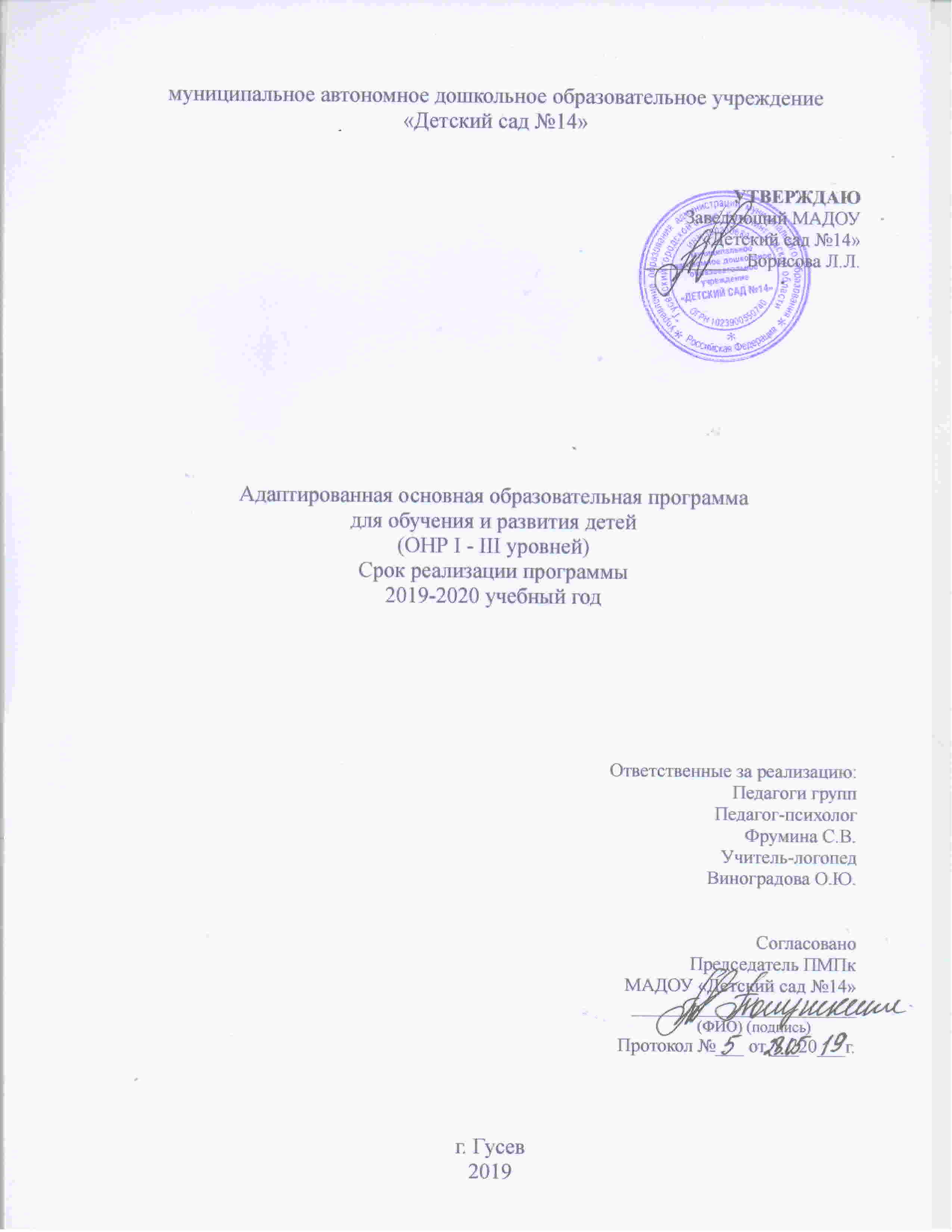 СодержаниеПОЯСНИТЕЛЬНАЯ ЗАПИСКАПрограмма коррекционной работы разработана в соответствии с требованиями:  - Федерального Закона от 29.12.2012 г, № 273 - ФЗ «Об образовании в Российской Федерации»,    - Приказ Министерства образования и науки РФ от 17 октября 2013 г. № 1155 «Об утверждении федерального государственного образовательного стандарта дошкольного образования»,- Приказ Министерства образовании и науки Российской Федерации от 20 сентября 2013г. №1082 «Об утверждении Положения о психолого-педагогической комиссии», - Положения «О психолого-медико-педагогическом консилиуме (ПМПк) образовательного учреждения от 27.03.2000г.  №127/901-6- Письмо Министерства здравоохранения и социального развития Российской Федерации от 26.08.2010г. №761н «Квалификационные характеристики должностей работников образования»- Письмо Министерство образования и науки РФ от 18.04.2008 №Аф-150/06 «О создании условий для получения образования детьми с ОВЗ и детьми – инвалидами»- Приказ Министерство образования и науки РФ от 30.08.2013г. №1014 «Об утверждении Порядка организации и осуществления образовательной деятельности по основным общеобразовательным программам дошкольного образования»     С учетом: Основной общеобразовательной программы Т.И.Бабаевой «Детство»; программа дошкольных образовательных учреждений для детей с нарушениями речи Т.Б.Филичевой, Г.В.Чиркиной.    Программа ориентирована на индивидуализацию образования и предоставление ребёнку с ОВЗ (ограниченными возможностями здоровья) равных стартовых возможностей для обучения в образовательном учреждении, реализующем основную образовательную программу дошкольного образования.Характеристика речевого развития детей с ОНРОНР - это речевое нарушение, при котором у детей с нормальным слухом и относительно сохранным интеллектом наблюдается недоразвитие всех компонентов речевой системы (фонетико-фонематического и лексико- грамматического). Это обусловлено тем, что в процессе онтогенеза все компоненты развиваются в тесной взаимосвязи, и недоразвитие какого-то одного компонента вызывает недоразвитие других компонентов речевой системы.   Речевой опыт детей с ОНР весьма ограничен, языковые средства, которыми они пользуются, являются несовершенными. Они далеко не полностью удовлетворяют потребность устного обучения. Поэтому разговорная речь детей с данными речевыми нарушениями оказывается бедной, малословной, тесно связанной определенной ситуацией. Вне этой ситуации она становится часто непонятной. Связная (монологическая) речь, без которой не может быть полноценного усвоения приобретенных детьми знаний, либо развивается с большими трудностями, либо, вообще, полностью отсутствует.Все указанные отклонения в развитии речи самостоятельно не преодолеваются и не исчезают. Поэтому речевое развитие таких детей можно обеспечить только при условии использования системы коррекционных мероприятий, предусматривающих формирование речевой практики, в процессе которой происходит овладение фонематическими и лексико- грамматическими закономерностями языка, обучение речи как средству общения и обобщения.Выделение ОНР - это выделение определенного симптомокомплекса. Существуют различные категории детей: дети с моторной и сенсорной алалией; дети с задержкой речевого развития как симптом задержки психического развития; дети с дизартрией; дети с задержкой речевого развития невыраженной этиологии.Уровень общего недоразвития речи может быть различен: от полного отсутствия речевых средств обучения, до развернутой речи с элементами фонетико-фонематического и лексико-грамматического недоразвития. Левина Р.Е.  выделила три уровня общего недоразвития речи:самый тяжелый – ОНР 1 уровня;средний – ОНР 2 уровня;более легкий – ОНР 3 уровня.При первом уровне речевого развития речевые средства ребенка ограничены, активный словарь практически не сформирован и состоит из звукоподражаний, звукокомплексов, лепетных слов. Высказывания сопровождаются жестами и мимикой. Характерна многозначность употребляемых слов, когда одни и те же лепетные слова используются для обозначения разных предметов, явлений, действий. Возможна замена названий предметов названиями действий и наоборот. В активной речи преобладают корневые слова, лишенные флексий. Пассивный словарь шире активного, но тоже крайне ограничен. Практически отсутствует понимание категории числа существительных и глаголов, времени, рода, падежа. Произношение звуков носит диффузный характер. Фонематическое развитие находится в зачаточном состоянии. Ограничена способность восприятия и воспроизведения слоговой структуры слова. При втором уровне речевого развития речевая активность ребенка возрастает. Активный словарный запас расширяется за счет обиходной предметной и глагольной лексики. Возможно использование местоимений, союзов и иногда простых предлогов. В самостоятельных высказываниях ребенка уже есть простые нераспространенные предложения. При этом отмечаются грубые ошибки в употреблении грамматических конструкций, отсутствует согласование прилагательных с существительными, отмечается смешение падежных форм и т. д. Понимание обращенной речи значительно развивается, хотя пассивный словарный запас ограничен, не сформирован предметный и глагольный словарь, связанный с трудовыми действиями взрослых, растительным и животным миром. Отмечается незнание не только оттенков цветов, но и 9 основных цветов. Типичны грубые нарушения слоговой структуры и звуконаполняемости слов. У детей выявляется недостаточность фонетической стороны речи (большое количество несформированных звуков).         Третий уровень речевого развития характеризуется наличием развернутой фразовой речи с элементами лексико-грамматического и фонетико-фонематического недоразвития. Отмечаются попытки употребления даже предложений сложных конструкций. Лексика ребенка включает все части речи. При этом может наблюдаться неточное употребление лексических значений слов. Появляются первые навыки словообразования. Ребенок образует существительные и прилагательные с уменьшительными суффиксами, глаголы движения с приставками. Отмечаются трудности при образовании прилагательных от существительных. По-прежнему отмечаются множественные аграмматизмы. Ребенок может неправильно употреблять предлоги, допускает ошибки в согласовании прилагательных и числительных с существительными. Характерно недифференцированное произношение звуков, причем замены могут быть нестойкими. Недостатки произношения могут выражаться в искажении, замене или смешении звуков. Более устойчивым становится произношение слов сложной слоговой структуры. Ребенок может повторять трех- и четырехсложные слова вслед за взрослым, но искажает их в речевом потоке. Понимание речи приближается к норме, хотя отмечается недостаточное понимание значений слов, выраженных приставками и суффиксами.Особые образовательные потребности- Психолого-педагогическая поддержка;- адаптированная основная образовательная программа; - занятия коррекционно-развивающей направленности;-дополнительные средства, повышающие эффективность обучения и социальную адаптацию детей с ОНР (центр песка и воды, сухой бассейн, стол световой «Песочница»); - психолого-педагогическая поддержка семьи.Ожидания родителей:- Социализация ребёнка в группе сверстников, возможность посещать общеобразовательную группу МАДОУ детского сада №14- Развитие речи ребёнка- Приобретение ЗУН свойственных возрасту ребёнка (развитие умственных и физических способностей)Условия реализации АОП-воспитатели групп; -педагог-психолог: Фрумина Светлана Владимировна, первая квалификационная категория-учитель-логопед: Шевченко Светлана Федоровна-музыкальный руководитель: Мосина Оксана Владимировна, первая квалификационная категория-инструктор по физическому воспитанию: Водорез Татьяна Васильевна, высшая квалификационная категория-зам.заведующего по ВМР: Полушкина Зульфия Рафековна-старшая мед. сестра ДОУ: Беляева Ольга Александровна-помощники воспитателя групп Психолого – педагогическое обеспечениеМетодическое обеспечениеМатериально-техническое обеспечение- Игровая среда групп;- Игровая среда участка групп для прогулки;- Отдельный кабинет специалистов;- Компьютер, колонки;- Центр песка и воды; - Сухой бассейн;- Стол световой «Песочница»;- Коврограф «Ларчик» (игры Воскобовича).Информационное обеспечениеСайт МАДОУ детского сада № 14Содержание программыЦель программы: создание специальных условий для всестороннего развития ребёнка с особыми образовательными потребностями для обеспечения возможностей усвоения образовательной программы, обогащения его социального опыта и гармоничного включения в коллектив сверстников.Задачи программы:- Учет особенностей ребенка, индивидуальный педагогический подход, проявляющийся в особой организации коррекционно-педагогического процесса, в применении специальных методов и средств обучения, компенсации и коррекции нарушений развития.  - Осуществление индивидуально ориентированной психолого-медико– педагогической помощи с учётом индивидуальных возможностей особенностей ребёнка (в соответствии рекомендациями ПМПК).- Социализация в группе сверстников.- Оказание консультативной и методической помощи родителям.Образовательный компонентОО «Социально - коммуникативное развитие»Четвертый год жизни. 2-я младшая группа Задачи образовательной деятельности:Дошкольник входит в мир социальных отношенийСпособствовать установлению положительных контактов между детьми, основанных на общих интересах к действиям с игрушками, предметами и взаимной симпатии.Развивать эмоциональную отзывчивость, любовь к родителям, привязанность и доверие к воспитателю.Помогать детям в освоении способов взаимодействия со сверстниками в игре, в повседневном общении и бытовой деятельности (спокойно играть рядом, обмениваться игрушками, объединяться в парной игре, вместе рассматривать картинки, наблюдать за домашними животными и пр.) Постепенно приучать детей к выполнению элементарных правил культуры поведения в детском саду.Развиваем ценностное отношение к трудуРазвивать интерес к труду взрослых в детском саду и в семье, представления о конкретных видах хозяйственно-бытового труда, направленных на заботу о детях (мытьё посуды, уборка помещений детского сада и участка и пр.) Воспитывать бережное отношение к предметам и игрушкам как результатам труда взрослых.Приобщать детей к самообслуживанию (одевание, раздевание, умывание), способствовать развитию самостоятельности, уверенности, положительной самооценки.Формирование основ безопасного поведения в быту, социуме, природеРазвивать интерес к правилам безопасного поведения.Обогащать представления о правилах безопасного пользования предметами.Формировать осторожное и осмотрительное отношение к потенциально опасным для человека ситуациям.Индивидуализация процесса обученияЗадачи:1.Соблюдать правила поведения в общественных местах, в общении со взрослыми и сверстниками, в природе.2. Давать социальную оценку поступков сверстников или героев литературных произведений.3.  Имитировать мимику, движения, интонацию героев литературных произведений.4. Придерживаться игровых правил в дидактических играх.5.  Разыгрывать самостоятельно и по просьбе взрослого отрывки из знакомых сказок.Пятый год жизни. Средняя группа Задачи образовательной деятельности:Дошкольник входит в мир социальных отношений1. Воспитывать доброжелательное отношение к взрослым и детям: бытьприветливым, проявлять интерес к действиям и поступкам людей, желание по примеру воспитателя помочь, порадовать окружающих.2. Развивать эмоциональную отзывчивость к взрослым и детям, сопереживание героям литературных произведений, доброе отношение к животным и растениям.3. Воспитывать культуру общения с взрослыми и сверстниками, желание выполнять правила: здороваться, прощаться, благодарить за услугу, обращаться к воспитателю по имени и отчеству, быть вежливыми в общении со старшими и сверстниками, учиться сдерживать отрицательные эмоции и действия.4. Развивать стремление к совместным играм, взаимодействию в паре или небольшой подгруппе, к взаимодействию в практической деятельности.5. Развивать в детях уверенность, стремление к самостоятельности, привязанность к семье, к воспитателю.Развиваем ценностное отношение к труду1. Формировать представление об отдельных профессиях взрослых на основе ознакомления с конкретными видами труда; помочь увидеть направленность труда на достижение результата и удовлетворение потребностей людей.2. Воспитывать уважение и благодарность взрослым за их труд, заботу о детях.3. Вовлекать детей (в объеме возрастных возможностей) в простейшие процессы хозяйственно-бытового труда — от постановки цели до получения результата труда; при поддержке взрослого развивать умение контролировать качество результатов своего труда (не осталось ли грязи, насухо ли вытерто, убраны ли на место инструменты и материалы).4. Способствовать дальнейшему развитию самостоятельности и уверенности в самообслуживании, желания включаться в повседневные трудовые дела в детском саду и семье.Формирование основ безопасного поведения в быту, социуме, природе1. Обогащать представления детей об основных источниках и видах опасности в быту, на улице, в природе, в общении с незнакомыми людьми.2. Продолжать знакомить детей с простейшими способами безопасного поведения в опасных ситуациях.3. Формировать представления о правилах безопасного дорожного движения в качестве пешехода и пассажира транспортного средства.Индивидуализация процесса обученияЗадачи:1. Учить проявлять внимание к словам и оценкам взрослых, к положительным формам поведения.2. Формировать дружелюбие к сверстникам и взрослым.3. Учить выполнять знакомые правила общения со взрослым: здороваться, прощаться, обращаться на «Вы».4. Воспитывать желание играть со сверстниками, делиться игрушками, вступать в ролевый диалог.5. Учить правилам безопасного поведения.Шестой год жизни. Старшая группаЗадачи образовательной деятельности:Дошкольник входит в мир социальных отношений1. Воспитывать доброжелательное отношение к людям, уважение к старшим, дружеские взаимоотношения со сверстниками, заботливое отношение к малышам.2. Развивать добрые чувства, эмоциональную отзывчивость, умение различать настроение и эмоциональное состояние окружающих людей и учитывать это в своем поведении.3. Воспитывать культуру поведения и общения, привычки следовать правилам культуры, быть вежливым по отношению к людям, сдерживать непосредственные эмоциональные побуждения, если они приносят неудобство окружающим.4. Развивать положительную самооценку, уверенность в себе, чувство собственного достоинства, желание следовать социально одобряемым нормам поведения, осознание роста своих возможностей и стремление к новым достижениям.Развиваем ценностное отношение к труду1. Формировать у детей представления о профессиях, роли труда взрослых в жизни общества и каждого человека.  Воспитывать уважение и благодарность к людям, создающим своим трудом разнообразные материальные и культурные ценности, необходимые современному человеку для жизни.2. Обеспечивать развитие самостоятельности и инициативы в труде, расширять диапазон обязанностей в элементарной трудовой деятельности по самообслуживанию, хозяйственно-бытовому, ручному труду и конструированию, труду в природе в объеме возрастных возможностей старших дошкольников.3.  Способствовать развитию творческих способностей, позиции субъекта в продуктивных видах детского досуга на основе осознания ребенком собственных интересов, желаний и предпочтений.Формирование основ безопасного поведения в быту, социуме, природе	Обогащать представления детей об основных источниках и видах опасности в быту, на улице, в природе и способах безопасного поведения;Формировать умения самостоятельного безопасного поведения в повседневной жизни на основе правил безопасного поведения;Воспитывать чувства осторожности и осмотрительности.Индивидуализация процесса обученияЗадачи: Формировать предпочтение в игре, выборе видов труда и творчества.Учить проявлять интерес к совместным играм со сверстниками (игры с правилами, сюжетно-ролевые игры). Учить выполнять обязанности дежурного по столовой, уголку природы.Развивать способность ребёнка к эмпатии, сопереживанию;Развивать творческие способности и воображение в процессе игрового общения;Развивать понимание и употребление в своей речи слов, обозначающих эмоциональное состояние.
Седьмой год жизни. Подготовительная группаЗадачи образовательной деятельности:Дошкольник входит в мир социальных отношений1. Развивать гуманистическую направленность поведения: социальные чувства, эмоциональную отзывчивость, доброжелательность.2. Воспитывать привычки культурного поведения и общения с людьми, основы этикета, правила поведения в общественных местах.3. Обогащать опыт сотрудничества, дружеских взаимоотношений сосверстниками и взаимодействия с взрослыми.4. Развивать начала социальной активности, желания на правах старших участвовать в жизни детского сада: заботиться о малышах, участвовать в оформлении детского сада к праздникам и пр.5. Способствовать формированию положительной самооценки, уверенности в себе, осознания роста своих достижений, чувства собственного достоинства, стремления стать школьником.6. Воспитывать любовь к своей семье, детскому саду, к родному городу, стране.Развиваем ценностное отношение к труду1. Формировать представление о труде как ценности общества, основы достойной и благополучной жизни страны, семьи и каждого человека, о разнообразии и взаимосвязи видов труда и профессий.2. Формировать первоосновы экономического образа мышления, осознания материальных возможностей родителей, ограниченности ресурсов (продукты питания, вода, электричество и пр.) в современном мире.3. Развивать интерес и самостоятельность детей в разных видах доступного труда, умение включаться в реальные трудовые связи с взрослыми и сверстниками через дежурство, выполнение трудовых поручений, ручной труд и пр.4. Обеспечивать освоение умений сотрудничества в совместном труде, элементарного планирования, взаимодействия с партнерами, оценки результатов труда.5. Воспитывать ответственность, добросовестность, стремление к участию в труде взрослых, оказанию посильной помощи.Формирование основ безопасного поведения в быту, социуме, природе1. Продолжать формировать представления об опасных для человека ситуациях в быту, в природе и способах правильного поведения; о правилах безопасности дорожного движения в качестве пешехода и пассажира транспортного средства.2. Воспитывать осторожное и осмотрительное отношение к потенциально опасным для человека ситуациям в общении, в быту, на улице, в природе.Индивидуализация процесса обученияЗадачи:1. Формировать чувство принадлежности к группе; 2.Формировать позитивное отношение к своему «Я» и к сверстникам, способствовать повышению уверенности в себе и развивать самостоятельность;3.Формировать представления о нравственных качествах людей, оценивать поступки с позиции известных правил и норм;4.Воспитывать способность ребёнка к сопереживанию, различать эмоции, проявлять заботу о близких и сверстниках;5.Осваивать особенности поведения в быту, социуме, природе;6. Закрепить знания о своей семье (И.О. родителей, их место работы, профессии, семейные традиции).7.Развивать умение включаться в различные виды трудовой деятельности.ОО «Познавательное развитие»Четвертый год жизни. 2-я младшая группа Задачи образовательной деятельности:1. Поддерживать детское любопытство и развивать интерес детей к совместному с взрослым и самостоятельному познанию (наблюдать, обследовать, экспериментировать с разнообразными материалами).2. Развивать познавательные и речевые умения по выявлению свойств, качеств и отношений объектов окружающего мира (предметного, природного, социального), способы обследования предметов (погладить, надавить, понюхать, прокатить, попробовать на вкус, обвести пальцем контур).3. Формировать представления о сенсорных эталонах: цветах спектра, геометрических фигурах, отношениях по величине и поддерживать использование их в самостоятельной деятельности (наблюдении, игре- экспериментировании, развивающих и дидактических играх и других видах деятельности).4. Обогащать представления об объектах ближайшего окружения и поддерживать стремление отражать их в разных продуктах детской деятельности. 5. Развивать представления детей о взрослых и сверстниках, особенностях их внешнего вида, о делах и добрых поступках людей, о семье и родственных отношениях.6. Расширять представления детей о детском саде и его ближайшем окружении.Индивидуализация процесса обученияЗадачи:1. Запомнить свое имя и фамилию, имена родителей.2. Проявлять интерес к рассматриванию иллюстрированных детских изданий.3. Ориентироваться в помещениях детского сада, называть свой город.4. Называть некоторые растения и животных, их детенышей, игрушки.5. Правильно определять количественное соотношение двух групп предметов, понимает конкретный смысл слов «больше, «меньше», «столько же».6. Различать круг, квадрат, треугольник, предметы, имеющие углы и круглую форму.7. Группировать предметы по цвету, размеру, форме.8. Понимать смысл обозначения: вверху-внизу, впереди-сзади, слева-справа, на, над- под, верхняя-нижняя. Различать день-ночь, зима-лето.Пятый год жизни. Средняя группа Задачи образовательной деятельности:Обогащать сенсорный опыт детей, развивать целенаправленное восприятие и самостоятельное обследование окружающих предметов (объектов) с опорой на разные органы чувств.Развивать умение замечать не только ярко представленные в предмете (объекте) свойства, но и менее заметные, скрытые; устанавливать связи между качествами предмета и его назначением, выявлять простейшие зависимости предметов (по форме, размеру, количеству) и прослеживать изменения объектов по одному – двум признакам.Обогащать представления о мире природы, о социальном мире, о предметах и объектах рукотворного мира.Проявлять познавательную инициативу в разных видах деятельности, в уточнении или выдвижении цели, в выполнении и достижении результата.Обогащать социальные представления о людях – взрослых и детях: особенности внешности, проявлениях половозрастных отличий, о некоторых профессиях взрослых, правилах отношений между взрослыми и детьми.Продолжать расширять представления детей о себе, детском саде, и его ближайшем окружении.Развивать элементарные представления о родном городе и стране.Способствовать возникновению интереса к родному городу и стране.Индивидуализация процесса обученияЗадачи:1.  Учить различать основные цвета;2. Учить различать и называть основные геометрические фигуры, включая прямоугольник и овал;3. Формировать пространственные отношения: около, рядом, между, перед;4. Учить соотносить предметы по длине, ширине и высоте.5. Учить считать до 5.6. Формировать интерес к труду взрослых, профессии, технике. 7. Формировать элементарные представления о родном городе.Шестой год жизни. Старшая группаЗадачи образовательной деятельности:1. Развивать интерес к самостоятельному познанию объектов окружающего мира в его разнообразных проявлениях и простейших зависимостях.2. Развивать аналитическое восприятие, умение использовать разные способы познания: обследование объектов, установление связей между способом обследования и познаваемым свойством предмета, сравнение по разным основаниям (внешне видимым и скрытым существенным признакам), измерение, упорядочивание, классификация.3. Развивать умение отражать результаты познания в речи, рассуждать, пояснять, приводить примеры и аналогии.4. Воспитывать эмоционально-ценностное отношение к окружающему миру (природе, людям, предметам).5. Поддерживать творческое отражение результатов познания в продуктах детской деятельности.6. Обогащать представления о людях, их нравственных качествах, гендерных отличиях, социальных и профессиональных ролях, правилах взаимоотношений взрослых и детей.7. Развивать представления ребенка о себе, своих умениях, некоторых особенностях человеческого организма.8. Развивать представления о родном городе и стране, гражданско-патриотические чувства.9. Поддерживать стремление узнавать о других странах и народах мира.Индивидуализация процесса обученияЗадачи:Развивать ориентировку в пространстве (на себе, на другом человеке, от предмета, на плоскости) Учить различать круг, квадрат, треугольник, прямоугольник, овал. Соотносить объёмные и плоскостные фигуры. Освоение навыков счета в пределах 5, соотнесение количества предметов с цифрой.Учить называть виды транспорта, инструменты, бытовую технику. Определять материал.Учить называть свои фамилию, адрес проживания, имена и фамилии родителей, их профессии.Седьмой год жизни. Подготовительная группаЗадачи образовательной деятельности:1. Развивать самостоятельность, инициативу, творчество в познавательно- исследовательской деятельности, поддерживать проявления индивидуальности в исследовательском поведении ребенка, избирательность детских интересов.2. Совершенствовать познавательные умения: замечать противоречия, формулировать познавательную задачу, использовать разные способы проверки предположений, использовать вариативные способы сравнения, с опорой на систему сенсорных эталонов, упорядочивать, классифицировать объекты действительности, применять результаты познания в разных видах детской деятельности.3. Развивать умение включаться в коллективное исследование, обсуждать его ход, договариваться о совместных продуктивных действиях, выдвигать и доказывать свои предположения, представлять совместные результаты познания.4. Воспитывать гуманно-ценностное отношение к миру на основе осознания ребенком некоторых связей и зависимостей в мире, места человека в нем.5. Обогащать представления о людях, их нравственных качествах, гендерных отличиях, социальных и профессиональных ролях, правилах взаимоотношений взрослых и детей.6. Способствовать развитию уверенности детей в себе, осознания роста своих достижений, чувства собственного достоинства.7. Развивать самоконтроль и ответственность за свои действия и поступки.8. Обогащать представления о родном городе и стране, развивать гражданско-патриотические чувства.9. Формировать представления о многообразии стран и народов мира, некоторых национальных особенностях людей.10. Развивать интерес к отдельным фактам истории и культуры родной страны, формировать начала гражданственности.11. Развивать толерантность по отношению к людям разных национальностей.Индивидуализация процесса обученияЗадачи:Различение и называние геометрических фигур (ромб, трапеция, призма, пирамида, куб и др.),Сравнение нескольких предметов по 4—6 характерным признакам с выделением сходства и отличия;Освоение 5-7 дополнительных тонов цвета, цветовых оттенков;Освоение навыков счета в пределах 10, закрепление навыков обратного счета, соотнесение количества предметов с цифрой, простейшие арифметические операции;Учить ориентироваться на листе бумаги;Осваивать временные представления (день, неделя, месяц);Знакомство со свойствами материалов (бумага, пластмасса, дерево, металл, ткань, стекло);Понимание разнообразия профессиональных ролей людей;Освоение представлений о себе (имя, фамилия, отчество, возраст, адрес проживания, имена и отчества ближайших родственников);Формировать представление о своем организме, совершенствовать гигиенические навыки;Освоение представлений о родном городе, Родине, планете;Освоение многообразия природного мира (растения, животные, человек, неживая природа);Освоение правил поведения в природе.ОО «Речевое развитие»Четвертый год жизни. 2-я младшая группа Задачи образовательной деятельности:1. Развивать умение использовать дружелюбный, спокойный тон,речевые формы вежливого общения со взрослыми и сверстниками:здороваться, прощаться, благодарить, выражать просьбу, знакомиться.2. Развивать умение понимать обращенную речь с опорой и без опорына наглядность.3. Развивать умение отвечать на вопросы, используя форму простогопредложения или высказывания из 2-3-х простых фраз.4. Развивать умение использовать в речи правильное сочетаниеприлагательных и существительных в роде, падеже.5. Обогащать словарь детей за счет расширения представлений олюдях, предметах, объектах природы ближайшего окружения, их действиях, ярко выраженных особенностях6. Развивать умение воспроизводить ритм стихотворения, правильнопользоваться речевым дыханием.7. Развивать умение слышать в речи взрослого специальноинтонируемый звук.Индивидуализация процесса обученияЗадачи:1. Рассматривает сюжетные картинки.2. Отвечает на вопросы взрослого, касающиеся ближайшего окружения.3. Использовать все части речи, простые нераспространённые предложения и предложения с однородными членами.4. Учить четко произносить все гласные звуки, определять заданный гласный звук из двух.5. Развивать просодическую сторону речи (дыхание, темп, ритм, высота и сила голоса, интонационная выразительность); 6. Подготовить органы артикуляции для постановки дефектно произносимых звуков;7. Формировать правильную артикуляцию звуков;8. Развивать моторные функции;  9. Автоматизировать поставленные звуки в слогах, словах, предложениях; 10. Развивать способность различать звуки по акустическим признакам;11. Развивать умение свободно владеть поставленными звуками в устной речи;12. Обогатить словарный запас, уточнить лексические значения слов, активизировать словарь предметов, признаков, действий. Пятый год жизни. Средняя группа Задачи образовательной деятельности:1. Поддерживать инициативность и самостоятельность ребенка в речевом общении с взрослым и сверстниками, использование в практике общения описательных монологов и элементов объяснительной речи.2. Развивать умение использовать вариативные формы приветствия, прощания, благодарности, обращения с просьбой.3.  Поддерживать стремление задавать и правильно формулировать вопросы, при ответах на вопросы использовать элементы объяснительной речи.4. Развивать умение пересказывать сказки, составлять описательные рассказы о предметах и объектах, по картинкам.5. Обогащать словарь посредством ознакомления детей со свойствами и качествами объектов, предметов и материалов, и выполнения обследовательских действий.6. Развивать умение чистого произношения звуков родного языка, правильного словопроизношения.7. Воспитывать желание использовать средства интонационной выразительности в процессе общения со сверстниками и взрослыми при пересказе литературных текстов.8. Воспитывать интерес к литературе, соотносить литературные факты с имеющимся жизненным опытом, устанавливать причинные связи в тексте, воспроизводить текст по иллюстрациям.Индивидуализация процесса обученияЗадачи:1. Учить слушать сказки, рассказы, стихотворения, запоминать небольшие считалки и стихотворения.2. Вступать в общение с окружающими, задавать вопросы, отвечать на вопросы, слушать вопросы других детей.3. Использовать средства интонационной выразительности (сила голоса, интонация, ритм и темп речи).4.  Закреплять навыки правильного произношения.5. Учить правильно воспроизводить слоговую структуру сложных слов.  6. Развивать самостоятельную фразовую речь.7. Развивать фонематический слух.8. Обогащать активный словарный запас, уточнить лексические значения слов, активизировать словарь предметов, признаков, действий.9. Формировать навык самоконтроля и самооценки.Шестой год жизни. Старшая группаЗадачи образовательной деятельности:Поддерживать проявление субъектной позиции ребенка в речевом общении с взрослыми и сверстниками.Развивать умение осознанного выбора этикетной формы в зависимости от ситуации общения, возраста собеседника, цели взаимодействия.Поддерживать использование в речи средств языковой выразительности: антонимов, синонимов, многозначных слов, метафор, образных сравнений, олицетворений.Развивать речевое творчество, учитывая индивидуальные способности и возможности детей.Воспитывать интерес к языку и осознанное отношение детей к языковым явлениям.Развивать умения письменной речи: читать отдельные слова и словосочетания, писать печатные буквы.Развивать умения анализировать содержание и форму произведения, развивать литературную речь.Обогащать представления об особенностях литературы: о родах (фольклор и авторская литература), видах (проза и поэзия) и многообразии жанров.Индивидуализация процесса обученияЗадачи:1. Развивать общую тонкую и артикуляционную моторику.2. Поставить и ввести в речь нарушенные звуки.3. Работать над совершенствованием слоговой структуры слов.4. Расширять пассивный и активный словарь путем изучения лексических тем.5. Учить словообразованию существительных мн. ч., притяжательных, прилагательных. 6. Формировать развернутую фразовую речь. Учить пересказывать услышанное, составлять рассказы по вопросам и по опорным таблицам.7. Развивать внимание, память, мышление, восприятие.8. Учить слышать и выделять заданный звук в начальной позиции слов, различать мягкие и твердые, звонкие и глухие звуки.9. Осваивать умение речевого взаимодействия при выполнении поручений и игровых действий;10. Освоение и использование невербальных средств общения со взрослыми и сверстниками;11. Совершенствовать навыки ведения диалога.Седьмой год жизни. Подготовительная группаЗадачи образовательной деятельности:1. Поддерживать проявление субъектной позиции ребенка в речевом общении с взрослыми и сверстниками.2. Развивать умение осознанного выбора этикетной формы в зависимости от ситуации общения, возраста собеседника, цели взаимодействия.3. Поддерживать использование в речи средств языковой выразительности: антонимов, синонимов, многозначных слов, метафор, образных сравнений, олицетворений.4. Развивать речевое творчество, учитывая индивидуальные способности и возможности детей.5. Воспитывать интерес к языку и осознанное отношение детей к языковым явлениям.6. Развивать умения письменной речи: читать отдельные слова и словосочетания, писать печатные буквы.7. Развивать умения анализировать содержание и форму произведения, развивать литературную речь.8. Обогащать представления об особенностях литературы: о родах (фольклор и авторская литература), видах (проза и поэзия) и многообразии жанров.Индивидуализация процесса обученияЗадачи:1. Работать над развитием общей тонкой и артикуляционной моторики, над нормализацией тонуса мышц и подвижности артикуляционного аппарата.2. Подготовить артикуляционный аппарат для постановки нарушенных звуков, вызвать и автоматизировать в речи нарушенные звуки. 3.  Работать над совершенствованием слоговой структуры слов.4. Расширять и активизировать пассивный и активный словарь. Обогащать речь глаголами, местоимениями, наречиями.5. Формировать развернутую фразовую речь. Учить пересказывать услышанное, составлять рассказы по вопросам и по опорным таблицам.6. Развивать внимание, память, мышление, восприятие.7. Учить слышать и выделять заданный звук в слове, различать мягкие и твердые, звонкие и глухие звуки, делить слова на слоги. 8. Осваивать умение речевого взаимодействия при выполнении поручений и игровых действий;9. Освоение и использование невербальных средств общения со взрослыми и сверстниками;10. Развивать монологическую и диалогическую речь (полным ответом отвечать на вопросы). ОО «Художественно-эстетическое развитие»Четвертый год жизни. 2-я младшая группаЗадачи образовательной деятельностиИзобразительное искусство1. Формировать сенсорный опыт и развивать положительный эмоциональный отклик детей на эстетические свойства и качества предметов, на эстетическую сторону явлений природы и окружающего мира.2. Формировать умения внимательно рассматривать картинку, народную игрушку, узнавать в изображенном знакомые предметы и объекты, устанавливать связь между предметами и их изображением в рисунке, лепке; понимать сюжет, эмоционально откликаться, реагировать, сопереживать героям; привлечь внимание к некоторым средствам выразительности.Развитие продуктивной деятельности и детского творчества1. Развивать у детей интерес к участию в образовательных ситуациях и играх эстетической направленности, желание рисовать, лепить совместно с взрослым и самостоятельно.2. Развивать умения создавать простые изображения, принимать замысел, предложенный взрослым, раскрывать его в работе, используя освоенные способы создания изображения, формы, элементарную композицию.3. Создавать условия для освоения детьми свойств и возможностей изобразительных материалов и инструментов и развивать мелкую моторику и умения использовать инструменты.4. Побуждать к самостоятельному выбору способов изображения на основе освоенных технических приемов.Музыка     1.Воспитывать у детей слуховую сосредоточенность и эмоциональную отзывчивость на музыку.     2.Поддерживать детское экспериментирование с немузыкальными (шумовыми, природными) и музыкальными звуками и исследование качеств музыкального звука: высоты, длительности, динамики, тембра.     3.Активизировать слуховую восприимчивость младших дошкольников. Индивидуализация процесса обученияЗадачи:1. Учить правильно использовать детали строительного материала. Изменять постройки, надстраивая или заменяя одни детали другими.2. Изображать/создавать отдельные предметы, простые по композиции и по содержанию сюжеты, использовать разные материалы.3. Создавать изображения предметов из готовых фигур. 4. Слушать музыкальное произведение до конца. Узнавать знакомые песни. Петь, не отставая и не опережая других.5. Выполнять танцевальные движения: кружиться в парах, притопывать попеременно ногами, двигаться под музыку с предметами.6. Различать и называть музыкальные инструменты: металлофон, барабан. Замечать изменения в звучании (тихо - громко).Пятый год жизни. Средняя группа Задачи образовательной деятельности:Изобразительное искусствоЗадачи образовательной деятельности 1. Воспитывать эмоционально-эстетические чувства, отклик на проявление прекрасного в предметах и явлениях окружающего мира, умения замечать красоту окружающих предметов и объектов природы. 2. Активизировать интерес к произведениям народного и профессионального искусства и формировать опыт восприятия произведений искусства различных видов и жанров, способствовать освоению некоторых средств выразительности изобразительного искусства.  3. Развивать художественное восприятие, умения последовательно внимательно рассматривать произведения искусства и предметы окружающего мира; соотносить увиденное с собственным опытом.        4. Формировать образные представления о предметах и явлениях мира и на их основе развивать умения изображать простые предметы и явления в собственной деятельности. Развитие продуктивной деятельности и детского творчества                              1.Активизировать интерес к разнообразной изобразительной деятельности. 2. Формировать умения и навыки изобразительной, декоративной, конструктивной деятельности: развитие изобразительно-выразительных и технических умений, освоение изобразительных техник. 3. Поощрять желание и развивать умения воплощать в процессе создания образа собственные впечатления, переживания; поддерживать творческое начало в процессе восприятия прекрасного и собственной изобразительной деятельности. 4. Развивать сенсорные, эмоционально-эстетические, творческие и познавательные способности. -драматизации. Музыка1. Обогащать слуховой опыт при знакомстве с основными жанрами музыки.2. Учить узнавать песни по мелодии.3. Обучать умению выполнять движения, отвечающие характеру музыки. 4. 4. Учить выполнять танцевальные движения: пружинка, подскоки, движение парами по кругу, кружение по одному и в парах.5. Обучать выполнять движения с предметами (с куклами, игрушками, ленточками).6. Обучать инсценировать (совместно с воспитателем) песни, хороводы.7.  Стимулировать освоение умений игрового музицирования.8. Развивать умение сотрудничать в коллективной музыкальной деятельности.Индивидуализация процесса обученияЗадачи:1. Учить правильно располагать изображение на листе бумаги.2. Учить уверенно проводить линии, полосы, кольца, дуги.3. Учить правильно держать кисть, ножницы, карандаш, аккуратно вырезать и наклеивать детали. 4. Учить лепить из различных материалов: пластилин и песок.5. Учить выполнять простые постройки из геометрических форм и тематического конструктора.6. Учить составлять простой коллаж из готовых элементов.7. Слушать музыкальное произведение до конца. Узнавать знакомые песни. Петь, не отставая и не опережая других.8. Обучать умению выполнять движения, отвечающие характеру музыки.9. Учить выполнять танцевальные движения: пружинка, подскоки, кружение. 10. Обучать выполнять движения с предметами (с куклами, игрушками, ленточками).Шестой год жизни. Старшая группаЗадачи образовательной деятельности:Изобразительное искусствоАктивизировать проявление эстетического отношения к окружающему миру (искусству, природе, предметам быта, игрушкам, социальным явлениям).Развивать художественно-эстетическое восприятие, эмоциональный отклик на проявления красоты в окружающем мире, произведениях искусства и собственных творческих работах; способствовать освоению эстетических оценок, суждений.Развивать представления о жанрово-видовом разнообразии искусства, способствовать освоению детьми языка изобразительного искусства и художественной деятельности, формировать опыт восприятия разнообразных эстетических объектов и произведений искусства.Развивать эстетические интересы, эстетические предпочтения, желание познавать искусство и осваивать изобразительную деятельность.Развитие продуктивной деятельности и детского творчества1. Развивать изобразительную деятельность детей: самостоятельное определение замысла будущей работы, стремление создать выразительный образ, умение самостоятельно отбирать впечатления, переживания для определения сюжета, выбирать соответствующие образу изобразительные техники и материалы, планировать деятельность и достигать результата, оценивать его, взаимодействовать с другими детьми в процессе коллективных творческих работ. Развивать технические и изобразительно-выразительные умения.Поддерживать личностные проявления старших дошкольников в процессе освоения искусства и собственной творческой деятельности: самостоятельность, инициативность, индивидуальность, творчество.Продолжать развивать эмоционально-эстетические, творческие, сенсорные и познавательные способности.Музыка     1. Обогащать слуховой опыт при знакомстве с основными жанрами музыки.     2. Накапливать представления о жизни и творчестве некоторых композиторов.     3. Обучать анализу средств музыкальной выразительности.     4. Развивать умение творческой интерпретации музыки разными средствами художественной выразительности.     5. Развивать певческие умения.     6. Стимулировать освоение умений игрового музицирования.     7. Стимулировать самостоятельную деятельность по импровизации танцев, игр, оркестровок.     8. Развивать умение сотрудничать в коллективной музыкальной деятельности.Индивидуализация процесса обученияЗадачи: 1.  Учить создавать индивидуальные и коллективные рисунки, сюжетные и декоративные композиции. 2. Формировать способность конструировать по собственному замыслу, использовать простые схематические изображения. 3. Учить правильно держать ножницы, использовать разные приёмы вырезывания. 4.  Различать жанры муз. произведений, иметь предпочтения в слушании муз. произведений.5.  Учить ритмично двигаться по характеру музыки.6.  Учить выполнять танцевальные движения: (поочередное выбрасывание ног в прыжке, выставление ноги на пятку в полуприседе, шаг с продвижением вперед и в кружении)7. Учить играть на детских муз. инструментах несложные песни и мелодии; подпевать в сопровождении муз. инструмента.Седьмой год жизни. Подготовительная группаЗадачи образовательной деятельности:Изобразительное искусствоПродолжать формировать эмоционально-эстетические ориентации, подвести детей к пониманию ценности искусства, способствовать освоению и использованию разнообразных эстетических оценок, суждений относительно проявлений красоты в окружающем мире, художественных образов, собственных творческих работ.Стимулировать самостоятельное проявление эстетического отношения к окружающему миру в разнообразных ситуациях: повседневных и образовательных, досуговой деятельности, в ходе посещения музеев, парков, экскурсий по городу.Совершенствовать художественно-эстетическое восприятие, художественно-эстетические способности, продолжать осваивать язык изобразительного искусства и художественной деятельности и на этой основе способствовать обогащению и начальному обобщению представлений об искусстве.Поддерживать проявления у детей интересов, эстетических предпочтений, желания познавать искусство и осваивать изобразительную деятельность в процессе посещения музеев, выставок, стимулирования коллекционирования, творческих досугов, рукоделия, проектной деятельности.Развитие продуктивной деятельности и детского творчества1. Поддерживать проявления самостоятельности, инициативности, индивидуальности, рефлексии, активизировать творческие проявления детей.2.Совершенствовать компоненты изобразительной деятельности, технические и изобразительно-выразительные умения.3.Развивать эмоционально-эстетические, творческие, сенсорные и познавательные способности.Музыка1. Обогащать слуховой опыт у детей при знакомстве с основными жанрами, стилями и направлениями в музыке.2. Накапливать представления о жизни и творчестве русских и зарубежных композиторов.3. Обучать детей анализу, сравнению и сопоставлению при разборе музыкальных форм и средств музыкальной выразительности.4. Развивать умения творческой интерпретации музыки разными средствами художественной выразительности.5. Развивать умения чистоты интонирования в пении.6. Помогать осваивать навыки ритмического многоголосья посредством игрового музицирования.7. Стимулировать самостоятельную деятельность детей по сочинению танцев, игр, оркестровок.8. Развивать умения сотрудничества и сотворчества в коллективной музыкальной деятельности.Индивидуализация процесса обученияЗадачи:Развивать творческие способности, фантазию, высказывать собственные суждения о работах товарищей и собственных произведениях;Совершенствовать технические навыки и умение создавать новые цветовые тона и оттенки;Создавать сюжетные постройки, сооружения, устойчивые конструкции с опорой на собственный опыт, придумывать композиции, использовать разнообразный материал;Совершенствовать умения использовать разные приемы вырезания и наклеивания, умение составлять узоры и композиции;Развивать мелкую моторику в лепке, используя разные приемы;Развивать образное мышление и интерес и изобразительному искусству;Совершенствовать умение раскрашивать, не выходя за контур, соблюдая правильный нажим.Обогащать слуховой опыт у детей при знакомстве с основными жанрами, стилями и направлениями в музыке.Формировать певческие умения и выразительность движений под музыку;Осваивать умение играть на детских музыкальных инструментах;Накапливать представления о жизни и творчестве русских и зарубежных композиторов;Обучать детей анализу, сравнению и сопоставлению при разборе музыкальных форм и средств музыкальной выразительности;Стимулировать самостоятельную деятельность детей по сочинению танцев, игр, оркестровок;Развивать умения сотрудничества и сотворчества в коллективной музыкальной деятельности.ОО «Физическое развитие»Четвертый год жизни. 2-я младшая группаЗадачи образовательной деятельности1. Развивать у детей потребность в двигательной активности, интерес кфизическим упражнениям.2. Целенаправленно развивать у детей физические качества: скоростно-силовые, быстроту реакции на сигналы и действие в соответствии с ними;содействовать развитию координации, общей выносливости, силы, гибкости.3. Развивать у детей умение согласовывать свои действия сдвижениями других: начинать и заканчивать упражнения одновременно,соблюдать предложенный темп; самостоятельно выполнять простейшиепостроения и перестроения, уверенно, в соответствии с указаниямивоспитателя.4. Развивать умения самостоятельно правильно умываться,причесываться, пользоваться носовым платком, туалетом, одеваться ираздеваться при незначительной помощи, ухаживать за своими вещами иигрушками5. Развивать навыки культурного поведения во время еды, правильнопользоваться ложкой, вилкой, салфеткой.Индивидуализация процесса обученияЗадачи:1. Владеть простейшими навыками поведения во время еды, умывания.2. Приучать к опрятности, замечать и устранять непорядок в одежде.3. Учить ходить и бегать, сохраняя равновесие, в разных направлениях по указанию взрослого.4. Учить ползать на четвереньках, лазать по лесенке-стремянке, гимнастической стенке произвольным способом.5. Учить энергично отталкиваться в прыжках на двух ногах, прыгать в длину с места.6. Катать мяч в заданном направлении с расстояния, бросать мяч двумя руками от груди, из-за головы; ударять мячом об пол, бросать вверх и ловить; метать предметы правой и левой руками.Пятый год жизни. Средняя группа Задачи образовательной деятельности:1. Развивать умения уверенно и активно выполнять основные элементы техники общеразвивающих упражнений, основных движений, спортивных упражнений, соблюдать правила в подвижных играх и контролировать их выполнение, самостоятельно проводить подвижные игры и упражнения, ориентироваться в пространстве, воспринимать показ как образец для самостоятельного выполнения упражнений, оценивать движения сверстников и замечать их ошибки.2. Целенаправленно развивать скоростно-силовые качества, координацию, общую выносливость, силу, гибкость.3. Формировать у детей потребность в двигательной активности, интерес к выполнению элементарных правил здорового образа жизни.4. Развивать   умения   самостоятельно   и   правильно   совершать   процессы умывания, мытья рук; самостоятельно следить за своим внешним видом; вести себя за столом во время еды; самостоятельно одеваться и раздеваться, ухаживать за своими вещами (вещами личного пользования).Индивидуализация процесса обученияЗадачи:1. Развивать координацию движений, выносливость, быстроту, силу, гибкость. 2. Учить выполнять основные элементы движений, спортивных упражнений.3. Учить использовать освоенные упражнения в самостоятельной деятельности. 4. Развивать умение воспринимать показ педагога и самостоятельно выполнять физическое упражнение.5. Учить организовывать подвижные игры, соблюдая правила. Шестой год жизни. Старшая группаЗадачи образовательной деятельности:1. Развивать умения осознанного, активного, с должным мышечным напряжением выполнения всех видов упражнений (основных движений, общеразвивающих упражнений, спортивных упражнений).                             2. Развивать умение анализировать (контролировать и оценивать) свои движения и движения товарищей. 3. Формировать первоначальные представления и умения в спортивных играх и упражнениях. Развивать творчество в двигательной деятельности. 4. Воспитывать у детей стремление самостоятельно организовывать и проводить подвижные игры и упражнения со сверстниками и малышами. 5. Развивать у детей физические качества: координацию, гибкость, общую выносливость, быстроту реакции, скорость одиночных движений, максимальную частоту движений, силу. 6. Формировать представления о здоровье, его ценности, полезных привычках, укрепляющих здоровье, о мерах профилактики и охраны здоровья. 7. Формировать осознанную потребность в двигательной активности и физическом совершенствовании, развивать устойчивый интерес к правилам и нормам здорового образа жизни, здоровьесберегающего и здоровьеформирующего поведения. Индивидуализация процесса обученияЗадачи:1. Формировать и совершенствовать двигательные умения и навыки, обучать новым видам движений, основанных на приобретенных знаниях и мотивациях физических упражнений.2. Применять варианты нестандартной организации физкультурной деятельности.3. Выполнять последовательно упражнения по речевой инструкции.4. Формировать умения произвольно управлять телом, регулировать речь, эмоции.5. Автоматизировать поставленные логопедом звуки, закреплять лексико-грамматических средства языка путем специально подобранных подвижных игр и упражнений.6. Использовать релаксационные упражнения на занятии, помогающие расслабить мышцы рук, ног, лица, туловища и позволяющие успокоить детей, снять мышечное и эмоциональное напряжение.Седьмой год жизни. Подготовительная группаЗадачи образовательной деятельности:1. Развивать умение точно, энергично и выразительно выполнять физические упражнения, осуществлять самоконтроль, самооценку, контроль и оценку движений других детей, выполнять элементарное планирование двигательной деятельности.2. Развивать и закреплять двигательные умения и знания правил в спортивных играх и спортивных упражнениях. 3. Закреплять умение самостоятельно организовывать подвижные игры и упражнения со сверстниками и малышами. 4. Развивать творчество и инициативу, добиваясь выразительного и вариативного выполнения движений. 5. Развивать физические качества (силу, гибкость, выносливость), особенно ведущие в этом возрасте быстроту и ловкость, координацию движений. 6. Формировать осознанную потребность в двигательной активности и физическом совершенствовании. 7. Формировать представления о некоторых видах спорта, развивать интерес к физической культуре и спорту. 8. Воспитывать ценностное отношение детей к здоровью и человеческой жизни, развивать мотивацию к сбережению своего здоровья и здоровья окружающих людей. 9. Развивать самостоятельность в применении культурно-гигиенических навыков, обогащать представления о гигиенической культуре. Индивидуализация процесса обученияЗадачи:1. Расширять двигательный опыт (навык), посредством использования освоенных физических упражнений в разнообразных формах двигательной активности.2. Применять варианты нестандартной организации физкультурной деятельности.3. Выполнять последовательно упражнения по речевой инструкции.4. Формировать умения произвольно управлять телом, регулировать речь, эмоции.5. Автоматизировать поставленные логопедом звуки, закреплять лексико-грамматических средства языка путем специально подобранных подвижных игр и упражнений.6. Использовать релаксационные упражнения на занятии, помогающие расслабить мышцы рук, ног, лица, туловища и позволяющие успокоить детей, снять мышечное и эмоциональное напряжение.В первой младшей, второй младшей  и средней группе чередование раз в неделю «Художественная литература» с природным миром /социальным миром/предметным миром.  В  старшей  группе чередование раз в неделю «Подготовка к обучению грамоте»  и «Художественная литература», «Природный мир» и «Социальный мир», «Безопасность».  В подготовительной группе чередование раз в неделю  «Художественная литература» / «Обучение грамоте».Коррекционный компонент2.2.1.Образовательная область «Познавательное развитие»     Комплексная коррекционно-развивающая работа с детьми, направлена      на выравнивание речевого и психофизического развития дошкольников, обеспечение их всестороннего гармоничного развития.Цель: повышение уровня общего развития детей через коррекционно-развивающую работу. Осуществление своевременного и полноценного личностного развития, обеспечение эмоционального благополучия. Второй год обучения (3-4 года) Задачи:Создавать условия для проявления всех видов активности ребенка.Создавать условия для развития восприятия, внимания, памяти, мышления, воображения.Способствовать освоению разных способов взаимодействия со взрослым в игре и повседневном общении.Развивать способность подчинять свои действия правилам.Способствовать проявлению эмоциональной отзывчивости, восприимчивостиРазвивать первые «нравственные эмоции»: хорошо - плохо.Способствовать формированию позитивной самооценки.Третий год обучения (4-5 лет) Задачи:Создавать условия для проявления познавательной активности.Способствовать самопознанию ребенка.Совершенствовать коммуникативные навыки.Способствовать проявлениям эмоциональной восприимчивости, отзывчивости.Продолжать формировать умение подчинять свои действия правилам, усложняя деятельность через увеличение количества правил.Создавать условия для дальнейшего развития памяти, восприятия, мышления, внимания, воображения.Формировать умение подчинять свое поведение нравственным нормам.Четвертый год обучения (5-6 лет) Задачи:Создавать условия для формирования элементов произвольности психических процессов у детей во всех видах деятельности.Поддерживать и создавать условия для развития творческого потенциала ребенка. Побуждать детей к проявлению инициативы и самостоятельности мышления во всех видах деятельности.Способствовать самопознанию ребенка.Развивать саморегуляцию эмоциональных реакций.Организовывать совместную деятельность с целью развития навыков сотрудничества.Пятый год обучения (6-7 лет) Задачи:Создавать условия для формирования произвольности психических процессов у детей во всех видах деятельности.Поддерживать и создавать условия для развития творческого потенциала ребенка.Побуждать детей к проявлению инициативы и самостоятельности мышления во всех видах деятельности.Способствовать формированию самосознания и адекватной самооценки.Способствовать формированию внутреннего плана. Способствовать развитию внутренней позиции ученика.Способствовать формированию учебно-познавательного мотива.Основные формы и методыЗанятия имеют общую гибкую структуру, наполняемую разным содержанием.Структура занятияЗанятие состоит из трех частей:Часть 1. Вводная.Цели: установить эмоциональный контакт с ребенком; создание положительного настроя на занятие, пробуждение интереса к познанию.Часть 2. Основная часть занятияНа эту часть приходится основная смысловая нагрузка всего занятия. В нее входят игры, упражнения, направленные на развитие и коррекцию эмоционально-волевой и познавательной сфер ребенка. Преподнесенный материал дозированный, дробный, с постепенным усложнением и закреплением через многократное использование упражнений, заданий, дидактических игр.    Основные процедуры: игры и упражнения на развитие внимания, памяти, мышления и речи; сенсорные игры и игры, направленные на развитие тактильной сферы, игры и упражнения на развитие произвольной сферы; упражнения на развитие мелкой моторики.Часть 3. ЗаключительнаяЦель. Создание у ребенка положительного настроя как результата работы на занятии. Содержание: рефлексия, ритуал прощания.Методы и приемы:Используется наглядный метод, словесный – рассказ педагога, беседа. Практический и игровой методы включают:– упражнения и игры для развития логического мышления, памяти, речи,– упражнения и игры для развития пространственных представлений (на плоскости и в пространстве),– игровые упражнения на развитие зрительного восприятия, свойств внимания,- упражнения на развитие мелкой моторики,- арт-терапия, игро-терапия, дыхательная и пальчиковая гимнастики, элементы аутотренинга, релаксации.Прогнозируемые результаты    Повышение уровня развития произвольного компонента психических функций: восприятия, внимания, памяти, мышления, воображения, речи; накопление и расширение сенсорного опыта; дошкольник использует вербальные и невербальные средства общения, владеет диалогической речью, умеет договариваться; умеет планировать свои действия, направленные на достижение конкретной цели; владеет предпосылками учебной деятельности. Календарно-тематический план коррекционно-развивающих занятий по познавательному развитию педагога-психолога ДОУ (Приложение 1)2.2.2.Образовательная область «Речевое развитие»     Целью данной программы является построение коррекционно-развивающей деятельности в условиях логопедического сопровождения для дошкольников с общим недоразвитием речи (I- III уровнем речевого развития) в возрасте с 3 до 7 лет. Комплексность педагогического воздействия направлена на выравнивание речевого развития ребенка.Второй год обучения (3-4 года) Задачи:1. Развивать просодическую сторону речи (дыхание, темп, ритм, высота и сила голоса, интонационная выразительность); 2. Подготовить органы артикуляции для постановки дефектно произносимых звуков;3. Формировать правильную артикуляцию звуков;4. Развивать моторные функции;  5. Автоматизировать поставленные звуки в слогах, словах, предложениях; 6. Развивать способность различать звуки по акустическим признакам;7. Формировать навык фонематических операций: анализа и синтеза;8. Развивать умение свободно владеть поставленными звуками в устной речи;9. Обогатить словарный запас, уточнить лексические значения слов, активизировать словарь предметов, признаков, действий. Третий год обучения (4-5 лет) Задачи:1. Учить четко произносить все гласные звуки, определять заданный гласный звук из двух.2. Развивать просодическую сторону речи (дыхание, темп, ритм, высота и сила голоса, интонационная выразительность); 3. Подготовить органы артикуляции для постановки дефектно произносимых звуков;4. Формировать правильную артикуляцию звуков;5. Развивать моторные функции;  6. Автоматизировать поставленные звуки в слогах, словах, предложениях; 7. Развивать способность различать звуки по акустическим признакам;8. Развивать умение свободно владеть поставленными звуками в устной речи;9. Обогатить словарный запас, уточнить лексические значения слов, активизировать словарь предметов, признаков, действий. Четвертый год обучения (5-6 лет)Задачи:1. Развивать общую тонкую и артикуляционную моторику.2. Поставить и ввести в речь нарушенные звуки.3. Работать над совершенствованием слоговой структуры слов.4. Расширять пассивный и активный словарь путем изучения лексических тем.5. Учить словообразованию существительных мн. ч., притяжательных, прилагательных. 6. Формировать развернутую фразовую речь. Учить пересказывать услышанное, составлять рассказы по вопросам и по опорным таблицам.7. Развивать внимание, память, мышление, восприятие.8. Учить слышать и выделять заданный звук в начальной позиции слов, различать мягкие и твердые, звонкие и глухие звуки.9. Осваивать умение речевого взаимодействия при выполнении поручений и игровых действий;10. Освоение и использование невербальных средств общения со взрослыми и сверстниками;11. Совершенствовать навыки ведения диалога.Пятый год обучения (6-7 лет) Задачи:1. Работать над развитием общей тонкой и артикуляционной моторики, над нормализацией тонуса мышц и подвижности артикуляционного аппарата.2. Подготовить артикуляционный аппарат для постановки нарушенных звуков, вызвать и автоматизировать в речи нарушенные звуки. 3.  Работать над совершенствованием слоговой структуры слов.4. Расширять и активизировать пассивный и активный словарь. Обогащать речь глаголами, местоимениями, наречиями.5. Формировать развернутую фразовую речь. Учить пересказывать услышанное, составлять рассказы по вопросам и по опорным таблицам.6. Развивать внимание, память, мышление, восприятие.7. Учить слышать и выделять заданный звук в слове, различать мягкие и твердые, звонкие и глухие звуки, делить слова на слоги. 8. Осваивать умение речевого взаимодействия при выполнении поручений и игровых действий;9. Освоение и использование невербальных средств общения со взрослыми и сверстниками;10. Развивать монологическую и диалогическую речь (полным ответом отвечать на вопросы).Прогнозируемые результаты- правильно артикулирует все звуки речи в различных фонетических позициях и формах речи;
- дифференцирует все изученные звуки;
- называет последовательность слов в предложении, слогов и звуков в словах;
- находит в предложении слова с заданным звуком, определять место звука в слове;
- производит элементарный звуковой анализ и синтез;
-  понимает обращенную речь в соответствии с параметрами возрастной группы;
- фонетически правильно оформляет звуковую сторону речи;
- правильно передает слоговую структуру слов, используемых в самостоятельной речи;
- пользуется в самостоятельной речи простыми распространенными предложениями, владеет навыками объединения их в рассказ;
- владеет навыками диалогической речи;
- владеет навыками словообразования: продуцирует названия существительных от глаголов, прилагательных от существительных и глаголов, уменьшительно-ласкательных и увеличительных форм существительных;
- грамматически правильно оформляет самостоятельную речь в соответствии с нормами языка;- использует в спонтанном обращении слова различных лексико-грамматических категорий.Перспективное планирование индивидуальной работы по коррекции звукопроизношения учителя-логопеда (Приложение 2)Воспитательный компонент(Методы, формы и приёмы, применяемые воспитателями в сопровождении    ребёнка с ОВЗ)-увеличение числа динамических пауз в НОД;-совместные действия педагога и ребёнка в продуктивных видах деятельности; -совместные действия в играх (разной направленности);-создание определённых ситуаций, способствующих развитию толерантности у сверстников;-поощрение в проявлении самостоятельности;-дополнительные игры на развитие мелкой и крупной моторики ребёнкаВзаимодействие с родителями3. Основные требования к результатам реализацииПланируемые результаты- обладает продуктивным и более устойчивым вниманием;- развита слуховая, тактильная и зрительная память, образное и логическое мышление, мелкая моторика рук;- владеет диалогической и монологической формами речи, умеет задавать вопросы и грамотно отвечает на них;- инициативно высказывается в диалоге, стремится вступить в диалог;  - социально адаптирован к жизни в обществе:- владеет культурно – гигиеническими навыками, соблюдает элементарные правила здорового образа жизни;- эмоционально отзывчив, откликается на эмоции близких людей, сверстников, сопереживает персонажам сказок, историй, рассказов;- эмоционально реагирует на произведения изобразительного искусства, музыкальные и художественные произведения, мир природы;- использует вербальные и невербальные средства общения, владеет диалогической речью, умеет договариваться;- умеет планировать свои действия, направленные на достижение конкретной цели;- способен решать интеллектуальные и личностные задачи, адекватные возрасту;- имеет первичные представления о себе и собственной принадлежности, семье и распределении семейных обязанностей, обществе, государстве, мире и природе;- владеет предпосылками учебной деятельности;- сформированы умения и навыки, необходимые для осуществления различных видов детской деятельности.Вызывает озабоченность и требует совместных усилий педагогов и родителей-Ребенок не стремится к сотрудничеству со сверстниками при выполнении заданий, поручений.-Неохотно участвует в словесных играх, коллективных обсуждениях, затрудняется в выполнении творческих заданий: придумать загадку, поучаствовать в сочинении сказки, не использует формы речи-рассуждения.-Не проявляет интереса к письменной речи.-В обсуждениях и спорах принимает позицию других, не пытаясь настоять на собственном мнении, не проявляет творчества в процессе общения и речи.-Используемые формулы речевого этикета однообразны, правила этикета соблюдает только по напоминанию взрослого.-Допускает грамматические ошибки в разговорной речи, в выполнении звукового анализа слов.-При восприятии литературного произведения понимает его содержание, но затрудняется интерпретировать подтекст, не может понять авторской позиции, не чувствителен к языку.Система контрольно-измерительных материаловКритерии оценивания достижений по разным областямМониторинг образовательного процесса (уровни освоения необходимыми навыками и умениями по образовательным областям) проводится в соответствии с ФГОС ДО по 5 образовательным областям, пособиям Н.В. Верещагиной «Результаты мониторинга образовательного процесса» и методическим пособием «Мониторинг в детском саду» Т.И. Бабаевой (Приложение3)Критерии оценивания достижений ребёнка специалистом ДОУДля диагностики используются: - «Экспресс-диагностика в детском саду» Н.Н. Павловой, Л.Г. Руденко, которая характеризует ребенка со стороны общего психического развития: восприятия, внимания, памяти, мышления, воображения, речи, развития моторики, умения выполнять задания взрослого, показывает развитие социальных качеств, связанных с общей осведомлённостью (Приложение 4). - Рисуночная методика Д.В. Солдатова «Мотивационные предпочтения», результаты по методике позволяют выявить предпочитаемые виды деятельности ребенка: трудовая, игровая, учебная и   показывают уровень мотивационной готовности к школе (Для дошкольников подготовительной группы) (Приложение 5).Заключение и рекомендации специалистов1.Периодичность динамического наблюдения: сентябрь, январь, май.(с целью внесения корректив в программы).  (Психолого-педагогическое обследование прилагается к АООП).2.Рекомендации родителям по результатам диагностики (повторное ПМПК, консультации дополнительных специалистов). Приложение 1Календарно-тематический план коррекционно-развивающихзанятий по познавательному развитию для детей второго года обучения (3-4 года) педагога-психолога ДОУКалендарно-тематический план коррекционно-развивающихзанятий по познавательному развитию для детей четвертого года обучения (5-6 лет) педагога-психолога ДОУКалендарно-тематический план коррекционно-развивающихзанятий по познавательному развитию для детей пятого года обучения (6-7 лет) педагога-психолога ДОУ4. Тематическое планированиеТаблица 1Приложение 2Перспективное планирование индивидуальной работы учителя-логопеда по коррекции звукопроизношения на учебный годРабота по коррекции звукопроизношения начинается с середины сентября, после завершения обследования.
I. Подготовительный этап
Задачи: а) вызвать интерес к логопедическим занятиям;б) развитие слухового внимания, памяти, фонематического восприятия в играх и специальных упражнениях;в) формирование и развитие артикуляционной моторики до уровня минимальной достаточности для постановки звуков;
г) в процессе систематических тренировок овладение комплексом пальчиковой гимнастики;
II. Формирование первичных произносительных навыков
Задачи:а) устранение дефектного звукопроизношения;б) формирование первичного навыка использования скорректированного звука в речи.
Виды коррекционной работы на данном этапе:
1. Постановка звуков в такой последовательности:
свистящие С, 3, Ц, С', 3' ; шипящие Ш, Ж, Ч, Щ; соноры Л, Р, Р' 
(способ постановки смешанный).
Подготовительные упражнения (кроме артикуляционной гимнастики):
для всех звуков: «Окошко», « Заборчик»;
для свистящих: «Месим тесто», «Блинчик», «Загнать мяч в ворота», «Киска»;
для шипящих: «Качели», «Чашечка», «Дудочка», «Парашютик»;
для Л: “Пароход гудит”, «Поймай мышку»;
для Р, Р': “Маляр”, “Индюки болтают”, “Дятел”, “Лошадка”, “Грибочек”, “Гармошка”, “Барабанщик»”.
2. Автоматизация каждого исправленного звука вслогах, словах, предложениях, стихах, связном тексте, в режимных моментах;
3. Дифференциация звуков.

III. Формирование коммуникативных умений и навыковЗадачи: формирование произносительных умений и навыков в различных видах самостоятельной речи.Коррекционные звуки реализуются в течение всего периода коррекционной работы.Приложение 3Диагностика педагогического процесса дошкольной образовательной организацииПредлагаемая диагностика разработана с целью оптимизации образовательного процесса в любом учреждении, работающими с дошкольниками, вне зависимости от приоритетов разработанной программы обучения и воспитания и контингента детей. Это достигается путем использования общепринятых критериев развития детей данного возраста и уровневым подходом к оценке достижений ребенка по принципу: чем ниже балл, тем больше проблем в развитии ребенка или организации педагогического процесса в группе детей. Система мониторинга содержит 5 образовательных областей, соответствующих Федеральному государственному образовательному стандарту дошкольного образования, приказ Министерства образования и науки № 1155 от 17 октября 2013 года: «Социально-коммуникативное развитие», «Познавательное развитие», «Речевое развитие», «Художественно- эстетическое развитие», «Физическое развитие», что позволяет комплексно оценить качество образовательной деятельности в группе и при необходимости индивидуализировать его для достижения достаточного уровня освоения каждым ребенком содержания образовательной программы учреждения. Оценка педагогического процесса связана с уровнем овладения каждым ребенком необходимыми навыками и умениями по образовательным областям:балл — ребенок не может выполнить все параметры оценки, помощь взрослого не принимает;балла — ребенок с помощью взрослого выполняет некоторые параметры оценки;балла — ребенок выполняет все параметры оценки с частичной помощью взрослого;балла — ребенок выполняет самостоятельно и с частичной помощью взрослого все параметры оценки;баллов — ребенок выполняет все параметры оценки самостоятельно.Таблицы педагогической диагностики заполняются дважды в год, если другое не предусмотрено в образовательной организации (по рекомендации ПМПК на ребенка с ОВЗ ), — в начале и конце учебного года, для проведения сравнительного анализа. Технология работы с таблицами проста и включаетэтапа.Этап 1. Напротив фамилии и имени каждого ребенка проставляются баллы в каждой ячейке указанного параметра, по которым затем считается итоговый показатель по каждому ребенку (среднее значение = все баллы сложить (по строке) и разделить на количество параметров, округлять до десятых долей). Этот показатель необходим для написания характеристики на конкретного ребенка и проведения индивидуального учета промежуточных результатов освоения общеобразовательной программы.Этап 2.(Не заполняется) Когда все дети прошли диагностику, тогда подсчитывается итоговый показатель по группе (среднее значение = все баллы сложить (по столбцу) и разделить на количество параметров, округлять до десятых долей). Этот показатель необходим для описания общегрупповых тенденций (в группах компенсирующей направленности — для подготовки к групповому медико- психолого-педагогическому совещанию), а также для ведения учета обще- групповых промежуточных результатов освоения общеобразовательной программы. Трехступенчатая система мониторинга позволяет оперативно находить неточности в построении педагогического процесса в и выделять проблемы в развитии ребенка. Эго позволяет своевременно разрабатывать для детей индивидуальные образовательные маршруты и оперативно осуществлять психолого-методическую поддержку педагогов. Нормативными вариантами развития можно считать средние значения по каждому ребенку развития больше 3,8. Эти же параметры в интервале средних значений от 2,3 до 3,7 можно считать показателями проблем в развитии ребенка социального и\или органического генеза. Средние значения менее 2,2 будут свидетельствовать о выраженном несоответствии развития ребенка возрасту, а также необходимости корректировки педагогического процесса по данному параметру/данной образовательной области. (Указанные интервалы средних значений носят рекомендательный характер, так как получены с помощью применяемых в психолого-педагогических исследованиях психометрических процедур, и будут уточняться по мере поступления результатов мониторинга детей данного возраста.)Рекомендации по описанию инструментария педагогической диагностики во второй младшей группеИнструментарий педагогической диагностики представляет собой описание тех проблемных ситуаций, вопросов, поручений, ситуаций наблюдения, которые вы используете для определения уровня сформированности у ребенка того или иного параметра оценки. Следует отметить, что часто в период проведения педагогической диагностики данные ситуации, вопросы и поручения могут повторяться, с тем чтобы уточнить качество оцениваемого параметра. Это возможно, когда ребенок длительно отсутствовал в группе или когда имеются расхождения в оценке определенного параметра между педагогами, работающими с этой группой детей. Музыкальные и физкультурные руководители, педагоги дополнительного образования принимают участие в обсуждении достижений детей группы, но разрабатывают свои диагностические критерии в соответствии со своей должностной инструкцией и направленностью образовательной деятельности.Важно отметить, что диагностируемые параметры могут быть расширены Сокращены в соответствии с потребностями конкретного учреждения, поэтому каждый параметр педагогической оценки может быть диагностирован несколькими методами, с тем чтобы достичь определенной точности. Также одна проблемная ситуация может быть направлена на оценку нескольких параметров, в том числе из разных образовательных областей.Основные диагностические методы педагога образовательной организации:наблюдение;проблемная (диагностическая) ситуация;беседа.Формы проведения педагогической диагностики:индивидуальная;подгрупповая;групповая.Обратите внимание, что описание инструментария педагогической диагностики в разных образовательных организациях будет различным. Это объясняется разным наполнением развивающей среды учреждений, разным контингентом воспитанников, разными приоритетными направлениями образовательной деятельности конкретной организации.Примеры описания инструментария по образовательным областямОбразовательная область «Социально-коммуникативное развитие»Старается соблюдать правила поведения в общественных местах, в общении со взрослыми и сверстниками, в природе.Методы: наблюдение в быту и в организованной деятельности.Форма проведения: индивидуальная, подгрупповая.Задание: фиксировать па прогулке, в самостоятельной деятельности стиль поведения и общения ребенка.Понимает социальную оценку поступков сверстников или героев иллюстраций, литературных произведений.Методы: беседа, проблемная ситуация.Материал: сказка «Теремок».Форма проведения: индивидуальная, подгрупповая.Задание: «Почему звери расстроились? Кто поступил правильно? Кто поступил нечестно? Почему?»Разыгрывает самостоятельно и по просьбе взрослого отрывки из знакомых сказок.Методы: проблемная ситуация.Материал: игрушки герои сказок по количеству детей.Форма проведения: индивидуальная, подгрупповая.Задание: «Давайте расскажем сказку „Колобок"».Образовательная область «Познавательное развитие»Знает свои имя и фамилию, имена родителей.Методы: беседа.Форма проведения: индивидуальная.Задание: «Скажи, пожалуйста, как тебя зовут? Как твоя фамилия? Как зовут папу/маму?»Умеет группировать предметы по цвету, размеру, форме.Методы: проблемная ситуация.Материал: круг, квадрат, треугольник, прямоугольник, овал одного цвета и разного размера, муляжи и картинки овощей, фруктов, кукольная посуда/ одежда/мебель.Форма проведения: индивидуальная, подгрупповая.Задание: «Найди все красное, все круглое, все большое»Образовательная область «Речевое развитие»1. Четко произносит все гласные звуки, определяет заданный гласный звук из двух.Методы: проблемная ситуация, наблюдение.Материал: дидактическая игра «Какой звук».Форма проведения: индивидуальная, подгрупповая.Задание: «Повтори за мной — А, У, О, Э, Ы. Хлопни тогда, когда услышишь А».Образовательная область «Художественно-эстетическое развитие»1. Создает изображения предметов из готовых фигур. Украшает заготовки из бумаги разной формы.Методы: проблемная ситуация, наблюдение.Материал: геометрические фигуры из бумаги разных цветов и фактур (круг, квадрат, треугольник), заготовка ваза.Форма проведения: подгрупповая.Задание: «Укрась вазу».Образовательная область «Физическое развитие»Умеет ходить и бегать, сохраняя равновесие, в разных направлениях по указанию взрослого.Методы: проблемная ситуация, наблюдение в быту и организованной деятельности.Материал: зонтик.Форма проведения: подгрупповая. групповая.Задание: «Сейчас мы будем играть в игру «Солнышко и дождик». Когда я скажу «солнышко», дети бегают. Когда скажу «дождик», дети бегут под зонтик»Рекомендации по описанию инструментария педагогической диагностики в средней группеИнструментарий педагогической диагностики представляет собой описание тех проблемных ситуаций, вопросов, поручений, ситуаций наблюдения, которые вы используете для определения уровня сформированное™ у ребенка того или иною параметра оценки. Следует отметить, что часто в период проведения педагогической диагностики данные ситуации, вопросы и поручения могут повторяться, с тем чтобы уточнить качество оцениваемого параметра. Это возможно, когда ребенок длительно отсутствовал в группе или когда имеются расхождения в оценке определенного параметра между педагогами, работающими с этой группой детей. Музыкальные и физкультурные руководители, педагоги дополнительного образования принимают участие в обсуждении достижений детей группы, но разрабатывают свои диагностические критерии в соответствии со своей должностной инструкцией и направленностью образовательной деятельности.Важно отметить, что каждый параметр педагогической оценки может быть диагностирован несколькими методами, с тем чтобы достичь определенной точности. Также одна проблемная ситуация может быть направлена на оценку нескольких параметров, в том числе из разных образовательных областей.Основные диагностические методы педагога образовательной организации:наблюдение;проблемная (диагностическая) ситуация;беседа.Формы проведения педагогической диагностики:индивидуальная;подгрупповая;групповая.Обратите внимание, что диагностируемые параметры могут быть расширены / сокращены в соответствии с потребностями конкретного учреждения, поэтому описание инструментария педагогической диагностики в разных образовательных организациях будет различным. Это объясняется разным наполнением развивающей среды учреждений, разным контингентом воспитанников, разными приоритетными направлениями образовательной деятельности конкретной организации.Примеры описания инструментария по образовательным областямОбразовательная область «Социально-коммуникативное развитие»Старается соблюдать правила поведения в общественных местах, в общении со взрослыми и сверстниками, в природе.Методы: наблюдение в быту и в организованной деятельности, проблемная ситуация.Форма проведения: индивидуальная, подгрупповая, групповая.Задание: фиксировать на прогулке, в самостоятельной деятельности стиль поведения и общения ребенка.Материал: игрушки мышка и белка, макет норки на полянке и дерева с дуплом.Задание: «Пригласи Муравья к Белочке в гости».Понимает социальную оценку поступков сверстников или героев иллюстраций, литературных произведений, эмоционально откликается.Методы: беседа, проблемная ситуация.Материал: сказка «Два жадных медвежонка».Форма проведения: индивидуальная, подгрупповая.Задание: «Почему медвежата расстроились? Почему лиса радовалась? Кто поступил правильно? Кто поступил нечестно? Почему?»Имеет представления о мужских и женских профессиях.Методы: проблемная ситуация.Материал: картинки с изображением профессий без указания на пол, атрибуты профессий, кукла-девочка, кукла-мальчик.Форма проведения: индивидуальная, подгрупповая.Задание: «Разложите картинки так, кто кем мог бы работать. Почему?»Образовательная область «Познавательное развитие»Знает свои имя и фамилию, адрес проживания, имена родителей.Методы: беседа.Форма проведения: индивидуальная.Задание: «Скажи, пожалуйста, как тебя зовут? Как твоя фамилия? Где ты живешь? На какой улице? Как зовут папу/маму?»Умеет группировать предметы по цвету, размеру, форме, назначению.Методы: проблемная ситуация.Материал: круг, квадрат, треугольник, прямоугольник, овал одного цвета и разного размера, муляжи и картинки овощей, фруктов, кукольная посуда/ одежда/мебель.Форма проведения: индивидуальная, подгрупповая.Задание: «Найди, что к чему подходит по цвету, размеру, форме, назначению».Образовательная область «Речевое развитие»1. Поддерживает беседу, использует всс части речи. Понимает и употребляет слова-антонимы.Методы: проблемная ситуация, наблюдение.Материал: опытно-экспериментальная деятельность «Пузырьки воздуха в воде», ситуация ответа детей на вопрос взрослого.Форма проведения: индивидуальная, подгрупповая.Задание: «Как увидеть воздух? Можно подуть в трубочку в стакан с водой. Это пузырьки воздуха. Что легче — воздух или вода? Почему?»Образовательная область «Художественно-эстетическое развитие»1. Узнает песни по мелодии. Может петь протяжно, четко произносить слова; вместе с другими детьми — начинать и заканчивать пение.Методы: проблемная ситуация, наблюдение.Материал: ситуация пения детьми знакомой песни (на выбор).Форма проведения: подгрупповая, групповая.Задание: «Сейчас все вместе будем петь песню».Образовательная область «Физическое развитие»Ловит мяч с расстояния. Метает мяч разными способами правой и левой руками, отбивает о иол.Методы: проблемная ситуация, наблюдение в быту и организованной деятельности.Материал: мяч, корзина, стойка-цель.Форма проведения: индивидуальная, подгрупповая.Задание: «Попади в корзину мячом правой рукой, потом левой рукой. Теперь попробуем попасть в стойку-цель. Теперь играем в игру «Лови мяч и отбивай»».Рекомендации по описанию инструментария педагогической диагностики в старшей группеИнструментарий педагогической диагностики представляет собой описание тех проблемных ситуаций, вопросов, поручений, ситуаций наблюдения, которые вы используете для определения уровня сформированности у ребенка того или иного параметра оценки. Следует отметить, что часто в период проведения педагогической диагностики данные ситуации, вопросы и поручения могут повторяться, с тем чтобы уточнить качество оцениваемого параметра. Это возможно, когда ребенок длительно отсутствовал в группе или когда имеются расхождения в оценке определенного параметра между педагогами, работающими с этой группой детей. Музыкальные и физкультурные руководители, педагоги дополнительного образования принимают участие в обсуждении достижений детей группы, но разрабатывают свои диагностические критерии в соответствии со своей должностной инструкцией и направленностью образовательной деятельности.Важно отметить, что диагностируемые параметры могут быть расширены Сокращены в соответствии с потребностями конкретного учреждения, поэтому каждый параметр педагогической оценки может быть диагностирован несколькими методами, с тем чтобы достичь определенной точности. Также одна проблемная ситуация может быть направлена на оценку нескольких параметров, в том числе из разных образовательных областей.Основные диагностические методы педагога образовательной организации:наблюдение;проблемная (диагностическая) ситуация;беседа.Формы проведения педагогической диагностики:индивидуальная;подгрупповая;групповая.Обратите внимание, что описание инструментария педагогической диагностики в разных образовательных организациях будет различным. Это объясняется разным наполнением развивающей среды учреждений, разным контингентом воспитанников, разными приоритетными направлениями образовательной деятельности конкретной организации.Примеры описания инструментария по образовательным областямОбразовательная область «Социально-коммуникативное развитие»Старается соблюдать правила поведения в общественных местах, в общении со взрослыми и сверстниками, в природе.Методы: наблюдение в быту и в организованной деятельности, проблемная ситуация.Форма проведения: индивидуальная, подгрупповая, групповая.Задание: фиксировать на прогулке, в самостоятельной деятельности стиль поведения и общения ребенка.Материал: игрушки Муравей и Белка, макет леса с муравейником и дерева с дуплом.Задание: «Пригласи Муравья к Белочке в гости».Может дать нравственную оценку своим и чужим поступкам/действиям.Методы: беседа, проблемная ситуация.Материал: случившаяся ссора детей.Форма проведения: подгрупповая.Задание: «Что у тебя случилось, почему вы поссорились? Что чувствуешь ты? Почему ты рассердился? Почему он плачет?»Имеет предпочтение в игре, выборе видов труда и творчества.Методы: наблюдение (многократно).Материал: необходимые материалы для труда на участке, в уголке природы, в игровой комнате, материалы для рисования, лепки, аппликации, конструирования. различные настольно-печатные игры.Форма проведения: индивидуальная, групповая.Задание: «Выберите себе то, чем бы хотели сейчас заниматься».Образовательная область «Познавательное развитие»Знает свои имя и фамилию, адрес проживания, имена и фамилии родителей, их профессию.Методы: беседа.Форма проведения: индивидуальная.Задание: «Скажи, пожалуйста, как тебя зовут? Как твоя фамилия? Где ты живешь? На какой улице? Как зовут папу/маму? Кем они работают?»Различает круг, квадрат, треугольник, прямоугольник, овал. Соотносит объемные и плоскостные фигуры.Методы: проблемная ситуация.Материал: круг, квадрат, треугольник, прямоугольник, овал одного цвета и разного размера, шар, цилиндр, куб разного размера.Форма проведения: индивидуальная, подгрупповая.Задание: «Найди, что к чему подходит по форме».Образовательная область «Речевое развитие»1. Поддерживает беседу, высказывает свою точку зрения, согласие/несогласие, использует все части речи. Подбирает к существительному прилагательные, умеет подбирать синонимы.Методы: проблемная ситуация, наблюдение.Материал: сюжетная картина «Дети в песочнице», ситуация ответа детей на вопрос взрослого.Форма проведения: индивидуальная, подгрупповая.Задание: «Что делают дети? Как ты думаешь, что чувствует ребенок в полосатой кепке? Ядумаю, что он радуется. Почему ты так думаешь? Как про него можно сказать, какой он?»Образовательная область «Художественно-эстетическое развитие»1. Правильно держит ножницы, использует разнообразные приемы вырезания.Методы: проблемная ситуация, наблюдение.Материал: ножницы, листы бумаги с нарисованными контурами.Форма проведения: индивидуальная, подгрупповая.Задание: «Вырежи так, как нарисовано».Образовательная область «Физическое развитие»Умеет метать предметы правой и левой руками в вертикальную и горизонтальную цель, отбивает и ловит мяч.Методы: проблемная ситуация, наблюдение в быту и организованной деятельности.Материал: мяч, корзина, стойка-цель.Форма проведения: индивидуальная, подгрупповая.Задание: «Попади в корзину мячом правой рукой, потом левой рукой. Теперь попробуем попасть в стойку-цель. Теперь играем в игру «Лови мяч и отбивай».Рекомендации по описанию инструментария педагогической диагностики в подготовительной к школе группеИнструментарий педагогической диагностики представляет собой описание тех проблемных ситуаций, вопросов, поручений, ситуаций наблюдения, которые вы используете для определения уровня сформированности у ребенка того или иного параметра оценки. Следует отметить, что часто в период проведения педагогической диагностики данные ситуации, вопросы и поручения могут повторяться, с тем чтобы уточнить качество оцениваемого параметра. Это возможно, когда ребенок длительно отсутствовал в группе или когда имеются расхождения в оценке определенного параметра между педагогами, работающими с этой группой детей. Музыкальные и физкультурные руководители, педагоги дополнительного образования принимают участие в обсуждении достижений детей группы, но разрабатывают свои диагностические критерии в соответствии со своей должностной инструкцией и направленностью образовательной деятельности.Важно отметить, что диагностируемые параметры могут быть расширены Сокращены в соответствии с потребностями конкретного учреждения, поэтому каждый параметр педагогической оценки может быть диагностирован несколькими методами, с тем чтобы достичь определенной точности. Также одна проблемная ситуация может быть направлена на оценку нескольких параметров, в том числе из разных образовательных областей.Основные диагностические методы педагога образовательной организации:наблюдение;проблемная (диагностическая) ситуация;беседа.Формы проведения педагогической диагностики:индивидуальная;подгрупповая;групповая.Обратите внимание, что описание инструментария педагогической диагностики в разных образовательных организациях будет различным. Это объясняется разным наполнением развивающей среды учреждений, разным контингентом воспитанников, разными приоритетными направлениями образовательной деятельности конкретной организации.Примеры описания инструментария по образовательным областямОбразовательная область «Социально-коммуникативное развитие»Внимательно слушает взрослого, может действовать по правилу и образцу, правильно оценивает результат.Методы: наблюдение в быту и в организованной деятельности, проблемная ситуация.Материал: развивающая игра «Сложи узор», схема выкладывания.Форма проведения: индивидуальная, подгрупповая.Задание: «Выложи, пожалуйста, такого краба (показываем схему выкладывания). Как ты думаешь, у тебя получился такой же краб? И по цвету, и по форме?»Материал: одежда ребенка, шкафчик для одежды, схема складывания одежды в шкафчик (на верхней полке, на нижней полке).Форма проведения: групповая.Задание: «Через 10 минут у нас будет проверка ваших шкафчиков, приедут Незнайка и Дюймовочка. Пожалуйста, сложите одежду в шкафчик так, как нарисовано на схеме».Может дать нравственную оценку своим и чужим поступкам/действиям, в том числе изображенным.Методы: беседа, проблемная ситуация.Материал: картина с изображением ссоры детей (картину приложить или указать источник и точное название картины).Форма проведения: подгрупповая.Задание: «Что изображено на картине? Что чувствует мальчик и девочка? Почему мальчик рассердился? Почему девочка плачет?»Договаривается и принимает роль в игре со сверстниками, соблюдает ролевое поведение, проявляет инициативу в игре, обогащает сюжет.Методы: проблемная ситуация, наблюдение.Материал: атрибуты к сюжетно-ролевой игре «Больница».Форма проведения: подгрупповая.Задание: «Ребята, мы будем играть в «больницу». Кто хочет кем быть? Выбирайте необходимое для себя. Кто что будет делать?»Образовательная область «Познавательное развитие»Проявляет познавательный интерес в быту и в организованной деятельности, ищет способы определения свойств незнакомых предметов.Методы: наблюдение, проблемная ситуация.Форма проведения: индивидуальнаяМатериал: фонарик необычной формы с динамо машиной для подзарядки.Задание: Положить в группе до прихода детей. Когда ребенок найдет и поинтересуется: «Что это такое и как работает?», предложить самому подумать.Знает способы измерения величины: длины, массы. Пользуется условной меркой.Методы: проблемная ситуация, наблюдение.Материал: условная мерка, весы, линейка, мерный стаканчик, большой и маленький мячи.Форма проведения: индивидуальная, подгрулповая.Задание: «Нужно сравнить два мяча. Чем отличаются эти мячи?»Образовательная область «Речевое развитие»1. При необходимости обосновать свой выбор употребляет обобщающие слова, синонимы, антонимы, сложные предложенияМетоды: проблемная ситуация, наблюдение.Материал: машинка необычной конструкции / гараж трехуровневый или кукла с большой головой в необычной одежде / дом для куклыФорма проведения: индивидуальная, подгрупповая.Задание: Положить на столе воспитателя. Когда ребенок/дети проявят интерес, спросить: «Что это такое? Зачем нужно?», задавать уточняющие вопросы типа «На что похоже?», «Как можно еще использовать?»Образовательная область «Художественно- эстетическое развитие»Создает модели одного и того же предмета из разных видов конструктора и бумаги (оригами) по рисунку и словесной инструкции.Методы: проблемная ситуация, наблюдение.Материал: игрушка — инопланетянин, различные виды конструктора, разные материалы (бумага, пробки, коробочки, шишки, пластилин, краски, кисточки, палочки).Форма проведения: индивидуальная, подгрупповая.Задание: «К нам прилетел инопланетянин. Пока все рассматривал, заблудился и не может найти свой инопланетный корабль. Давайте ему поможем».Исполняет сольно и в ансамбле на детских муз. инструментах несложные песни и мелодии; может петь в сопровождении муз. инструмента, индивидуально и коллективно.Методы: проблемная ситуация, наблюдение в образовательной деятельности Материал: барабан, металлофон, дудка, ксилофон, маракас, бубен.Форма проведения: индивидуальная, подгрупповая.Задание: «Давайте сыграем песенку „Во поле березка…“{любая другая, знакомая детям). Выберите себе музыкальный инструмент».Образовательная область «Физическое развитие»Знает о принципах здорового образа жизни (двигательная активность, закаливание, здоровое питание, правильная осанка) и старается их соблюдать.Методы: проблемная ситуация, наблюдение в быту и организованной деятельности.Материал: игрушка Незнайка, мнемо-таблица или схемы-подсказки.Форма проведения: индивидуальная.Задание: «Помоги Незнайке научиться быть здоровым. Расскажи, как это — быть здоровым».ЛитератураФедеральный государственный образовательный стандарт дошкольного образования // Приказ Министерства образования и науки № 1155 от 17 октября 2013 года (вступил в силу 01 января 2014 года).Каменская В. Г., Зверева С. В. К школьной жизни готов! — СПб., 2001.Каменская В. Г. Детская психология с элементами психофизиологии. — М., 2005.Ноткина Н. А. и др. Оценка физического и нервно-психического развития детей раннего и дошкольного возраста. — СПб., 2003.Урушпаева Г. А., Афонькина Ю. А. Практикум по детской психологии. — М., 2001Диагностика педагогического процесса во второй младшей группе (с 3 до 4 лет) дошкольной образовательной организации по Верещагиной Н.В.Образовательная область «Социально-коммуникативное развитие»Выводы (сентябрь)____________________________________________________________________________________________________________________________________________________________________________________________________________________________________________________________________________________________________________________________________________________________________________________________________________________________________________________________________________________Выводы (декабрь)______________________________________________________________________________________________________________________________________________________________________________________________________________________________________________________________________________________________________________________________________________________________________________________________________________________________________________________________________________________Выводы (март)_________________________________________________________________________________________________________________________________________________________________________________________________________________________________________________________________________________________________________________________________________________________________________________________________________________________________________________________________________________________Выводы (май)__________________________________________________________________________________________________________________________________________________________________________________________________________________________________________________________________________________________________________________________________________________________________________________________________________________________________________________________________________________________________________________________________Образовательная область «Познавательное развитие»Выводы (сентябрь)____________________________________________________________________________________________________________________________________________________________________________________________________________________________________________________________________________________________________________________________________________________________________________________________________________________________________________________________________________________Выводы (декабрь)______________________________________________________________________________________________________________________________________________________________________________________________________________________________________________________________________________________________________________________________________________________________________________________________________________________________________________________________________________________Выводы (март)_________________________________________________________________________________________________________________________________________________________________________________________________________________________________________________________________________________________________________________________________________________________________________________________________________________________________________________________________________________________Выводы (май)_____________________________________________________________________________________________________________________________________________________________________________________________________________________________________________________________________________________________________________________________________________________________________________________________________________________________________________________________________________________________________________________________Образовательная область «Речевое развитие»Выводы (сентябрь)____________________________________________________________________________________________________________________________________________________________________________________________________________________________________________________________________________________________________________________________________________________________________________________________________________________________________________________________________________________Выводы (декабрь)______________________________________________________________________________________________________________________________________________________________________________________________________________________________________________________________________________________________________________________________________________________________________________________________________________________________________________________________________________________Выводы (март)_________________________________________________________________________________________________________________________________________________________________________________________________________________________________________________________________________________________________________________________________________________________________________________________________________________________________________________________________________________________Выводы (май)___________________________________________________________________________________________________________________________________________________________________________________________________________________________________________________________________________________________________________________________________________________________________________________________________________________________________________________________________________________________________________________________________Образовательная область «Художественно – эстетическое развитие»Выводы (сентябрь)____________________________________________________________________________________________________________________________________________________________________________________________________________________________________________________________________________________________________________________________________________________________________________________________________________________________________________________________________________________Выводы (декабрь)______________________________________________________________________________________________________________________________________________________________________________________________________________________________________________________________________________________________________________________________________________________________________________________________________________________________________________________________________________________Выводы (март)_________________________________________________________________________________________________________________________________________________________________________________________________________________________________________________________________________________________________________________________________________________________________________________________________________________________________________________________________________________________Выводы (май)_____________________________________________________________________________________________________________________________________________________________________________________________________________________________________________________________________________________________________________________________________________________________________________________________________________________________________________________________________________________________________________________________Образовательная область «Физическое развитие»Выводы (сентябрь)____________________________________________________________________________________________________________________________________________________________________________________________________________________________________________________________________________________________________________________________________________________________________________________________________________________________________________________________________________________Выводы (декабрь)______________________________________________________________________________________________________________________________________________________________________________________________________________________________________________________________________________________________________________________________________________________________________________________________________________________________________________________________________________________Выводы (март)_________________________________________________________________________________________________________________________________________________________________________________________________________________________________________________________________________________________________________________________________________________________________________________________________________________________________________________________________________________________Выводы (май)______________________________________________________________________________________________________________________________________________________________________________________________________________________________________________________________________________________________________________________________________________________________________________________________________________________________________________________________________________________________________________________________________________________________________________________________________________Диагностика педагогического процесса в средней группе (с 4 до 5 лет) дошкольной образовательной организации по Верещагиной Н.В.Образовательная область «Социально-коммуникативное развитие»Выводы (сентябрь)____________________________________________________________________________________________________________________________________________________________________________________________________________________________________________________________________________________________________________________________________________________________________________________________________________________________________________________________________________________Выводы (январь)______________________________________________________________________________________________________________________________________________________________________________________________________________________________________________________________________________________________________________________________________________________________________________________________________________________________________________________________________________________Выводы (май)__________________________________________________________________________________________________________________________________________________________________________________________________________________________________________________________________________________________________________________________________________________________________________________________________________________________________________________________________________________________________________________________________Образовательная область «Познавательное развитие»Выводы (сентябрь)____________________________________________________________________________________________________________________________________________________________________________________________________________________________________________________________________________________________________________________________________________________________________________________________________________________________________________________________________________________Выводы (январь)______________________________________________________________________________________________________________________________________________________________________________________________________________________________________________________________________________________________________________________________________________________________________________________________________________________________________________________________________________________Выводы (май)_____________________________________________________________________________________________________________________________________________________________________________________________________________________________________________________________________________________________________________________________________________________________________________________________________________________________________________________________________________________________________________________________Образовательная область «Речевое развитие»Выводы (сентябрь)____________________________________________________________________________________________________________________________________________________________________________________________________________________________________________________________________________________________________________________________________________________________________________________________________________________________________________________________________________________Выводы (январь)______________________________________________________________________________________________________________________________________________________________________________________________________________________________________________________________________________________________________________________________________________________________________________________________________________________________________________________________________________________Выводы (май)___________________________________________________________________________________________________________________________________________________________________________________________________________________________________________________________________________________________________________________________________________________________________________________________________________________________________________________________________________________________________________________________________Образовательная область «Художественно – эстетическое развитие»Выводы (сентябрь)____________________________________________________________________________________________________________________________________________________________________________________________________________________________________________________________________________________________________________________________________________________________________________________________________________________________________________________________________________________Выводы (январь)______________________________________________________________________________________________________________________________________________________________________________________________________________________________________________________________________________________________________________________________________________________________________________________________________________________________________________________________________________________Выводы (май)_________________________________________________________________________________________________________________________________________________________________________________________________________________________________________________________________________________________________________________________________________________________________________________________________________________________________________________________________________________________Образовательная область «Физическое развитие»Выводы (сентябрь)____________________________________________________________________________________________________________________________________________________________________________________________________________________________________________________________________________________________________________________________________________________________________________________________________________________________________________________________________________________Выводы (январь)______________________________________________________________________________________________________________________________________________________________________________________________________________________________________________________________________________________________________________________________________________________________________________________________________________________________________________________________________________________Выводы (май)______________________________________________________________________________________________________________________________________________________________________________________________________________________________________________________________________________________________________________________________________________________________________________________________________________________________________________________________________________________________________________________________________________________________________________________________________________Диагностика педагогического процесса в старшей группе (с 5 до6 лет) дошкольной образовательной организации по Верещагиной Н.В.Образовательная область «Социально-коммуникативное развитие»Выводы (сентябрь)____________________________________________________________________________________________________________________________________________________________________________________________________________________________________________________________________________________________________________________________________________________________________________________________________Выводы (январь)______________________________________________________________________________________________________________________________________________________________________________________________________________________________________________________________________________________________________________________________________________________________________________________________________Выводы (май)________________________________________________________________________________________________________________________________________________________________________________________________________________________________________________________________________________________________________________________________________________________________________________________________________Образовательная область «Познавательное развитие»Выводы (сентябрь)____________________________________________________________________________________________________________________________________________________________________________________________________________________________________________________________________________________________________________________________________________________________________________________________________Выводы (январь)______________________________________________________________________________________________________________________________________________________________________________________________________________________________________________________________________________________________________________________________________________________________________________________________________Выводы (май)________________________________________________________________________________________________________________________________________________________________________________________________________________________________________________________________________________________________________________________________________________________________________________________________________Образовательная область «Речевое развитие»Выводы (сентябрь)____________________________________________________________________________________________________________________________________________________________________________________________________________________________________________________________________________________________________________________________________________________________________________________________________Выводы (январь)______________________________________________________________________________________________________________________________________________________________________________________________________________________________________________________________________________________________________________________________________________________________________________________________________Выводы (май)________________________________________________________________________________________________________________________________________________________________________________________________________________________________________________________________________________________________________________________________________________________________________________________________________Образовательная область «Художественно – эстетическое развитие»Выводы (сентябрь)____________________________________________________________________________________________________________________________________________________________________________________________________________________________________________________________________________________________________________________________________________________________________________________________________Выводы (январь)______________________________________________________________________________________________________________________________________________________________________________________________________________________________________________________________________________________________________________________________________________________________________________________________________Выводы (май)________________________________________________________________________________________________________________________________________________________________________________________________________________________________________________________________________________________________________________________________________________________________________________________________________Образовательная область «Физическое развитие»Выводы (сентябрь)____________________________________________________________________________________________________________________________________________________________________________________________________________________________________________________________________________________________________________________________________________________________________________________________________Выводы (январь)______________________________________________________________________________________________________________________________________________________________________________________________________________________________________________________________________________________________________________________________________________________________________________________________________Выводы (май)________________________________________________________________________________________________________________________________________________________________________________________________________________________________________________________________________________________________________________________________________________________________________________________________________Диагностика педагогического процесса в подготовительной к школе группе (с 6 до 7 лет) дошкольной образовательной организации по Верещагиной Н.В.Образовательная область «Социально-коммуникативное развитие»Выводы (сентябрь)____________________________________________________________________________________________________________________________________________________________________________________________________________________________________________________________________________________________________________________________________________________________________________________________________Выводы (январь)______________________________________________________________________________________________________________________________________________________________________________________________________________________________________________________________________________________________________________________________________________________________________________________________________Выводы (май)________________________________________________________________________________________________________________________________________________________________________________________________________________________________________________________________________________________________________________________________________________________________________________________________________Образовательная область «Познавательное развитие»Выводы (сентябрь)____________________________________________________________________________________________________________________________________________________________________________________________________________________________________________________________________________________________________________________________________________________________________________________________________Выводы (январь)______________________________________________________________________________________________________________________________________________________________________________________________________________________________________________________________________________________________________________________________________________________________________________________________________Выводы (май)________________________________________________________________________________________________________________________________________________________________________________________________________________________________________________________________________________________________________________________________________________________________________________________________________Образовательная область «Речевое развитие»Выводы (сентябрь)____________________________________________________________________________________________________________________________________________________________________________________________________________________________________________________________________________________________________________________________________________________________________________________________________Выводы (январь)______________________________________________________________________________________________________________________________________________________________________________________________________________________________________________________________________________________________________________________________________________________________________________________________________Выводы (май)________________________________________________________________________________________________________________________________________________________________________________________________________________________________________________________________________________________________________________________________________________________________________________________________________Образовательная область «Художественно – эстетическое развитие»Выводы (сентябрь)____________________________________________________________________________________________________________________________________________________________________________________________________________________________________________________________________________________________________________________________________________________________________________________________________Выводы (январь)______________________________________________________________________________________________________________________________________________________________________________________________________________________________________________________________________________________________________________________________________________________________________________________________________Выводы (май)________________________________________________________________________________________________________________________________________________________________________________________________________________________________________________________________________________________________________________________________________________________________________________________________________Образовательная область «Физическое развитие»Выводы (сентябрь)____________________________________________________________________________________________________________________________________________________________________________________________________________________________________________________________________________________________________________________________________________________________________________________________________Выводы (январь)______________________________________________________________________________________________________________________________________________________________________________________________________________________________________________________________________________________________________________________________________________________________________________________________________Выводы (май)________________________________________________________________________________________________________________________________________________________________________________________________________________________________________________________________________________________________________________________________________________________________________________________________________Приложение 4«Экспресс-диагностика в детском саду» Н.Н. Павловой, Л.Г. Руденко  «Экспресс-диагностика в детском саду» Н.Н. Павловой, Л.Г. Руденко характеризует ребенка со стороны общего психического развития: восприятия, внимания, памяти, мышления, воображения, речи, развития моторики, умения выполнять задания взрослого, показывает развитие социальных качеств, связанных с общей осведомлённостью. Диагностическая карта Вторая младшая группаДата_______________________ Группа __________Фамилия, имя ребенка_________________________________________________________Дата рождения_______________ Возраст__________________Вопросы для беседы1. Как тебя зовут? ________________________________________________________________2. С кем ты вместе живешь? _______________________________________________________________________________________________________________________________________3. Как зовут маму?_________________________________________________________________4. Как зовут папу?_________________________________________________________________РекомендацииРекомендации___________________________________________________________________________________________________________________________________________________________________________________________________________________________________________________________________________________________________________________________________________________________________________________________________________________________________________________________________________________________________________________________________________________________________________Диагностическая карта Средняя группаДата_______________________ Группа __________Фамилия, имя ребенка_____________________________________________________________Дата рождения_______________ Возраст__________________Вопросы для беседы1. Как тебя зовут? _____________________________________________________________________2. С кем ты вместе живешь? ________________________________________________________3. Как зовут маму?_________________________________________________________________4. Как зовут папу?_________________________________________________________________Рекомендации____________________________________________________________________________________________________________________________________________________________________________________________________________________________________________________________________________________________________________________________________________________________________________________________________________________________________________________________________________________________________________________________________________________________________________________________________________________________________________________________Диагностическая карта Старшая группаДата_______________________ Группа __________Фамилия, имя ребенка______________________________________________________________Дата рождения_______________ Возраст__________________Вопросы для беседы1. Как тебя зовут? Назови свое имя, отчество, фамилию______________________________________2. Сколько тебе лет?_________________ Когда ты родился_______________________________3. С кем вместе ты живешь? Назови членов твоей семьи?_________________________________________________________________________________________________________________4. Как зовут маму?_________________________________________________________________Кем и где она работает?____________________________________________________________5. Как зовут папу?_________________________________________________________________Кем и где он работает?_____________________________________________________________6. Назови свой домашний адрес. Где ты живешь?_______________________________________7. Кем ты хочешь быть, когда вырастешь?_____________________________________________8. Какие сказки ты знаешь?_________________________________________________________9 Какие части суток ты знаешь?______________________________________________________Примечание______________________________________________________________________Рекомендации_____________________________________________________________________Диагностическая картаПодготовительная к школе группаДата_______________________ Группа __________Фамилия, имя ребенка______________________________________________________________Дата рождения_______________ Возраст__________________Вопросы для беседы1. Как тебя зовут? Назови свое имя, отчество, фамилию__________________________________2. Сколько тебе лет?_________________ Когда ты родился_______________________________3. С кем вместе ты живешь? Назови членов твоей семьи?________________________________________________________________________________________________________________4. Как зовут маму?________________________________________________________________Кем и где она работает?_____________________________________________________________5. Как зовут папу?_________________________________________________________________Кем и где он работает?_____________________________________________________________6. Назови свой домашний адрес. Где ты живешь?_______________________________________7. Кем ты хочешь быть, когда вырастешь?_____________________________________________Субтест 4  «10 слов»Субтест 5 «Закончи предложение»1. Листья на деревьях пожелтели, потому что_________________________________________2. Солнце ярко светило, и поэтому __________________________________________________3. Цветов на поляне было много, и я ________________________________________________Рекомендации____________________________________________________________________________________________________________________________________________________________________________________________________________________________________________________________________________________________________________________________________________________________________________________________________________________________________________________________________________________________________________________________________________________________________________________________________________________________________________________________Приложение 5РИСУНОЧНАЯ МЕТОДИКА Д. В. СОЛДАТОВАОценка мотивационной готовности к школе.     Результаты по методике позволяют выявить предпочитаемые виды деятельности ребенка: трудовая, игровая, учебная и   показывают уровень мотивационной готовности к школе.     Стимульный материал данного теста представляет собой комплект из 9 карточек с сюжетными рисунками: 3 карточки с сюжетами обучения, 3 карточки с сюжетами трудовых действий и 3 карточки с игровыми сюжетами.     Процедура тестирования. Положите перед ребенком все карточки в три ряда, но так, чтобы в каждом ряду оказались изображения всех трех видов сюжетов. Предложите ему следующее задание: «Посмотри, пожалуйста, на эти картинки и выбери ту, где нарисовано занятие, которым ты хотел бы сейчас заниматься». Выбранная картинка откладывается в сторону, а ребенку предлагается сделать выбор из оставшихся еще два раза. Таким образом, определяются предпочтительные виды деятельности, к которым ваш ребенок мотивационно готов.      После этого инструкция меняется. Перед ребенком лежат уже не девять, а шесть оставшихся карточек. Предложите ребенку выбрать среди них те изображения, где нарисовано то, чем ребенок не хочет заниматься». Выбранная карточка откладывается, а ребенку предлагается сделать такой же выбор еще два раза. Подобный отрицательный выбор определяет те виды деятельности, которые вашего ребенка в данный момент не интересуют. В заключение из оставшихся трех изображений детских действий предложите своему ребенку выбрать одно с предпочтительным видом деятельности, а затем одно – с отрицаемым видом деятельности.В конце всей процедуры карточки должны быть разложены на три группы: в первой группе – четыре с предпочитаемыми видами деятельности, во второй группе – четыре с отрицаемыми видами деятельности и в третьей – одна, оставшаяся не выбранной.     Обработка результатов. Количественной обработке – суммарному подсчету – подлежат карточки с изображениями предпочитаемых видов деятельности. Так, каждая карточка с сюжетом учебной деятельности оценивается в два балла, каждая карточка с изображением трудовой деятельности – в один балл и, наконец, игровой – ноль баллов. Таким образом, максимально возможное число баллов равно семь, а минимальное, которое ребенок теоретически может набрать, равно ноль баллов.     Опираясь на результаты многочисленных исследований, принятым критерием хорошей мотивационной готовности к учебной деятельности считается сумма, равная 4-5 баллам. Если количество баллов превышает этот критический рубеж, то ваш ребенок имеет вполне сформированную готовность к обучению в школе. В случае сниженной готовности – когда сумма баллов попадает в диапазон от 1 до 3 – от ребенка в первые же месяцы школьной жизни можно ожидать проявления нежелания ходить в школу, учиться на уроках. Протокол к рисуночной методике Д.В. Солдатова«Мотивационные предпочтения»Дата _____________Фамилия, имя ребенка___________________________________________                Дата рождения__________    Группа ________                                                                                      Вывод__________________________________________________________________________________________________________________________________________________________________________________________________________I.Пояснительная записка3II. Содержание программы102.1. Образовательный компонентОО «Социально - коммуникативное развитие»10ОО «Познавательное развитие»15ОО «Речевое развитие»20ОО «Художественно-эстетическое развитие»24ОО «Физическое развитие»30Индивидуальный учебный план сопровождения на 2016-2017 учебный год352.2. Коррекционный компонент2.2.1. Образовательная область «Познавательное развитие»372.2.2. Образовательная область «Речевое развитие»392.3.Воспитательный компонент433. Основные требования к результатам реализации444.Система контрольно-измерительных материалов455.Заключение и рекомендации специалистов45Направление работыспециалистаКоличество часов в неделюФорма проведенияФ.И.О. специалистаПсихолого –педагогическая помощь(педагог-психолог)1 ч.индивидуальнаяФрумина С.В.Логопедическая помощь2 ч.индивидуальнаяШевченко С.Ф.Бабаева Т. И., Гогоберидзе А.Г., Солнцева О. В. «Детство. Примерная основная общеобразовательная программа дошкольного образования»Т.Б.Филичева, Г.В.Чиркина Программа дошкольных образовательных учреждений для детей с нарушениями речи.Глазырина Л.Д. «Физическая культура –дошкольникам» Лыкова И.А. Программа художественного воспитания, обучения и развития детей 2- 7 лет «Цветные ладошки»Князева О.А., Маханёва М.Д. «Приобщение детей к истокам русской народной культуры»Э. Костина «Камертон»Бондаренко Т.М. «Комплексные занятия. Вторая младшая группа».Бондаренко Т.М. «Комплексные занятия. Старшая группа».Бондаренко Т.М. «Комплексные занятия. Подготовительная группа».З. А. Михайлова, И. Н. Чеплашкина «Математика – это интересно. Игровые ситуации для детей дошкольного возраста. Диагностика освоенности математических представлений»З.А. Михайлова «Игровые задачи для дошкольников»В. П. Новикова, Л. И. Тихонова «Развивающие игры и занятия с палочками Кюизенера»Мосалова Л.Л. «Я и мир» Конспекты занятий по социально-нравственному воспитанию детей дошкольного возрастаВерещагина Н.В. «Диагностика педагогического процесса во второй младшей группе (с 3 до 4 лет). ФГОС»Верещагина Н.В. «Диагностика педагогического процесса в старшей группе (с 5 до 6 лет). ФГОС»Верещагина Н.В. «Диагностика педагогического процесса в подготовительной группе (с 6 до 7 лет). ФГОС»Филичева Т.Б., Чиркина Г.В. Коррекция нарушений речиФиличева Т.Б., Чиркина Г.В. «Устранение общего недоразвития речи у детей дошкольного возраста» Практическое пособиеШарохина В.Л. Коррекционные занятия в младшей группе.Шарохина В.Л. Коррекционные занятия в средней группе.Шарохина В.Л. Коррекционные занятия в подготовительной группе.Пазухина И.А. Давай познакомимся!   Тренинговое развитие и коррекция эмоционального мира дошкольников 4-6 летСоколова Ю.Тесты на интеллектуальное развитие ребенкаСоколова Ю.Тесты на готовность к школеСоколова Ю.Игры и задания на готовность к школеСоколова Ю.Игры и задания на интеллектуальное развитие ребенкаНищева Н.В. Картинный материал к речевой карте ребенка с ОНР от 4 до 7 лет. Забрамная С.Д., Боровик О.В. Практический материал для проведения психолого-педагогического обследования детей.Семаго Н.Я., Семаго М.М. Диагностический комплект. Исследование особенностей развития познавательной сферы детей дошкольного и младшего школьного возрастов.Теремкова Н.Э Логопедические домашние задания для детей 5-7 лет с ОНР.Белошистая А.В.	Первые шаги к интеллекту. Развивающие задания для детей 3-4 лет.Гаврина С.Е., Кутявина Н.Л.	Развивающие задания для малышей.Жукова О.С. Уроки для будущих отличников.Савина Л.П. Пальчиковая гимнастика для развития речи дошкольников.Мамайчук И.И. Психокоррекционные технологии для детей с проблемами в развитии.Светлова И. Е. Развиваем мелкую моторику и координацию движений рук.Куражева Н.Ю., Вараева Н.В. Психологические занятия с дошкольниками «Цветик-семицветик»Борисенко М.Г., Лукина Н.А.	Диагностика развития ребенка (3-4 года)Земцова О.Н. Тесты для детей 3-4 летКрупенчук О.И. Тренируем пальчики -развиваем речь! Младшая группа детского сада.Новиковская О.А. Конспекты комплексных занятий с детьми младшего дошкольного возраста (3-4 года)Петерсон Л.Г, Кочемасова Е.Е.Игралочка. Математика для детей 3-4 летФадеева Ю.А., Пичугина Г.А., Жилкина И.Н.  	Игры с прищепками: творим и говорим.Цвынтарный В.В. Играем пальчиками и развиваем речьЮрченко Н.Ф., Семякина Е.А. Комплексные развивающие занятия с детьми раннего возрастаПод ред. Е.А.Стребелевой, Г.А.Мишиной Игры и занятия с детьми раннего возраста, имеющими отклонения в психофизическом развитииНаборы геометрических фигур и телИгра-шнуровка серии «Флексика»: «Рыбка»Игра-шнуровка серии «Флексика»: «Ежик»Набор магнитных геометрических фигурПалочки КюизенераВкладыши деревянные (геометрические фигуры)ПирамидкаСчетные палочкиМатрешкиТрафаретыШар (коробка форм)Набор картинок разнообразного содержания для игр (на развитие речи, на название видовых и родовых групп объектов, их существенные и характерные признаки; на умение обобщать и классифицировать, на развитие внимания, памяти).Набор «Мебель»Набор «Животные»Набор «Насекомые»Набор «Птицы»Обязательная часть Обязательная часть Обязательная часть Обязательная часть Обязательная часть СопровождениеНаименование образовательных областей/культурных практикДошкольный возраст Дошкольный возраст Дошкольный возраст Дошкольный возраст СопровождениеНаименование образовательных областей/культурных практикВторой год обучения(3- 4 года)Третий год обучения(4- 5 лет)Четвертый год обучения(5-6 лет)Пятый год обучения(6-7 лет)Сопровождение1ОО «Социально – коммуникативное развитие»0,250,250,50,7Педагоги групп1Предметный,Социальный мир,безопасность1 раз в четыре недели1 раз в четыре недели1 раз в две недели2 раза в 3 неделиПедагоги групп2ОО «Познавательное развитие»0,250,250,52Педагоги групп2Элементарные математические представления ---1 раза в неделюПедагоги групп2Мир природы1 раз в четыре недели1 раз в четыре недели1 раз в две недели1 раз в неделю Педагоги групп3ОО «Художественно – эстетическое развитие»1122Педагоги групп3Развитие продуктивной деятельности и детского творчества (аппликация, лепка, конструирование, рисование)1 раз в неделю1 раза в неделю2 раза в неделю2 раза в неделюПедагоги групп4ОО «Речевое развитие»0,50,51 1Педагоги групп4Художественная литература (восприятие во ФГОС)1 раз в две недели1 раз в две недели1 раз в две недели1 раз в две неделиПедагоги групп4Подготовка к освоению грамоты--1 раз в две недели 1 раз в две недели5ОО «Физическое развитие»2222Инструктор по физической культуре5Физическая культура2раза в неделю2 раза в неделю2 раза в неделю2 раза в неделюИнструктор по физической культуреЧасть, формируемая участниками образовательных отношенийЧасть, формируемая участниками образовательных отношенийЧасть, формируемая участниками образовательных отношенийЧасть, формируемая участниками образовательных отношенийЧасть, формируемая участниками образовательных отношенийЧасть, формируемая участниками образовательных отношенийОО «Художественно – эстетическое развитие»  3333Педагоги группРазвитие продуктивной деятельности и детского творчества1 раз в неделю1 раз в неделю1 раз в неделю 1 раз в неделю Педагоги группМузыка2 раза в неделю2 раза в неделю2 раза в неделю2 раза в неделюМузыкальный руководительОО «Физическое  развитие»  1111Инструктор по физической культуреФизическая культура1 раз в неделю1 раз в неделю1 раз в неделю1 раз в неделюИнструктор по физической культуреОО «Социально-коммуникативное развитие»---0,3Педагог-психологСоциальный мир---1 раз в три неделиПедагог-психологОО «Познавательное развитие»1111Педагог-психолог(сенсорное развитие)1 раз в неделю1 раз в неделю1 раз в неделю1 раз в неделюПедагог-психологОО «Речевое развитие»1122Учитель -логопедРечевое развитие1 раз в неделю1 раз в неделю2 раза в неделю2 раза в неделюУчитель -логопедИтого: 10101315КоллективныеИндивидуальныеНаглядно-информационные1. Родительские собрания в ДОУ и группы1. Консультации в форме- беседы;вопроса – ответа1. Медиатека для родителей2. Лекторий для родителей с привлечением специалистов2. Посещение НОД2. Родительские уголки3. Экскурсии и походы3. Посещение детей на дому3. Выпуск бюллетеней, информационных листов4. Совместное проведение праздников ДОУ и группы4. Стенды различного содержания5. День открытых дверей5. Размещение информации на официальном сайте учреждения6. Почта доверия№ п/пТема занятияФорма контроляСроки проведенияКол-во часов1.Занятие 1 Игрушки.1.Дыхательное упражнение «Эхо»2. Игра «В гости пришли куклы»3. Игра «Узнай и назови»4. «Мы ногами топаем»5.Игра «Прятки»6. Игра «Волшебный мешочек»7. РефлексияНаблюдение3-я неделя ноября12.Занятие 2 Игрушки.1. Упражнение «Качели»2 Игра «Волшебный сундучок»3 Игра «Найди чья тень»4. Игра «Разрезные картинки»5. Игра с мячом.6 Упражнение «Буратино»7. РефлексияНаблюдение4-я неделя ноября13. Занятие 3 Зима.1. Рассматривание картинки «Зима»2. Упражнение «Снежинки»3. Игра «Подбери варежки по цвету»4. Игра с воображаемыми предметами5. Упражнение «Кого можно встретить в зимнем лесу?»6. Упражнение «Снеговик» 7. Упражнение «Елочка»8. РефлексияНаблюдение1-я неделя декабря14.Занятие 4 Зимние забавы. 1. Упражнение «Выпал беленький снежок»2. Игра «Узнай и назови»3. Упражнение «Снегопад»4. Беседа «Зимние забавы»5. Упражнение «Снежинки»6. Упражнение «Лабиринт»7. Игра «Снежинки, сугробы, сосульки»8. РефлексияНаблюдение2-я неделя декабря15.Занятие 5Новый год. 1. Загадка2. Упражнение «Четвертый лишний» 3. Сериация «Елочный хоровод» 4. Потешка «Пальчики у нас попляшут» 5. Задание «Украсим елочку» 6. Игра «Найди и покажи одинаковые елочные игрушки».7. Задание «Найди дорожку и домик для лесного жителя» 8. Танец «Дети по лесу гуляли…»9. Рефлексия.Наблюдение3-я неделядекабря6.Занятие 6 Одежда. 1. Упражнение «Эхо»2. Упражнение «Назови одежду и надень ее на куклу»3. Игра «Подбери заплатку»4. Упражнение «Длинные-короткие ленты» 5. Танец «Хлопаем – топаем» 6. Разрезные картинки7. Пальчиковая гимнастика «Стирка»8. Задание «Раскрась одежду»9. Рефлексия.Диагностика4-я неделядекабря7.Занятие 7.(Диагностика)Диагностика1-я неделяянваря18.Занятие 8 Одежда.1. Приветствие 2. Игра «магазин одежды»3. Игра «Найди такую же варежку» 4. Задание «Найди к каждой майке кепку такого же цвета» 5. Пальчиковая гимнастика «Большая стирка» 6. Рассматривание картинки «Швея» 7. Задание «Платье в горох»8. РефлексияНаблюдение2-я неделяянваря19.Занятие 9Посуда.1. Приветствие.2. Упражнение «Что на картинке, назови?». 3. Игра «Волшебный мешочек» 4. Игра «Разложи продукты по тарелкам»5. Задание «Помоги медведям»  6.  Дыхательное упражнение «Кыш, муха, улетай» 7. Пальчиковая гимнастика «Помощник» 8. Игра с прищепками «Вилка»9.  РефлексияНаблюдение3-я неделя января110.Занятие 10 Посуда. 1. Дыхательное упражнение «Эхо»2. Игра «Чего не хватает?» 3. Загадка4. Игра «Глубокая-мелкая посудка» 5. Пальчиковая гимнастика «Посуда» 6. Разрезные картинки 	7. Игра «Четвертый лишний»8. Задание «Раскрась посуду»9.  РефлексияНаблюдение4-я неделяянваря111.Занятие 11Домашние животные.1. Игра-приветствие «Наши умные головки» 2. Знакомство с домашними животными 3. Игра «Найди маму» 4. Танец «Хлопаем – топаем» 5. Упражнение «Две собачки»6. Игра «Рассадим кроликов»  7. Упражнение «Кто что ест» 8. Задание «Построй домик»9. Рефлексия.Наблюдение1-я неделяфевраля112.Занятие 12Домашние животные.1. Приветствие 2. Упражнение «Найди тень»3. Загадка 4. Сказка «Длинный - короткий» (Теплюк С.Н.) 5. Задание «Длинный – короткий» 6.  Пальчиковая гимнастика «Прогулка»7. Задание «Лабиринт» 8. Задание «Найди хвост» 9. Игра «Гусеница»10. РефлексияНаблюдение2-я неделя февраля113.Занятие 13Дикие животные.1. Приветствие «Руки вверх мы поднимаем»2. Игра «Кто живет в лесу» 3. Игра «Прятки» 4. Динамическая пауза «Танец в кругу» 5. Игра «Раздай угощенье» 6. Упражнение «Найди домик для животного» 7.  Задание «Ежики» 8. Психомышечная тренировка «Отдых»9. РефлексияНаблюдение3-я неделя февраля114.Занятие 14.Дикие животные1. Приветствие 2. Упражнение «Мы тихонько в лес зайдем» 3. Упражнение «Найди лесных жителей» 4. Игра «Волшебный мешочек» 5. Динамическая пауза «Кто как передвигается» 6. Упражнение «2 медведя» 7. Упражнение «Помоги медведям» 8. Пальчиковая игра «Ёжик» 9. Игра «Разрезные картинки»Наблюдение4-я неделя февраля115.Занятие 15Мамин праздник.1. Приветствие 2. Упражнение «Моя мама» 3. Упражнения «Мамины духи», «Воздушный поцелуй» 4. Психогимнастика «Веселый-грустный»5. Игра «Четвертый лишний» 6. Игра «Поможем маме» 7. Игра «Составь букет для мамы» 8. Упражнение «Мы ладошкой потрясём» 9. Задание «Продолжи бусы» 10. Танец «Танцы с мамой»Наблюдение1-я неделя марта116.Занятие 16. (Диагностика)Диагностика2-я неделя марта117.Занятие 7Весна.1. Приветствие 2. Минута релаксации. 3. Дыхательная гимнастика 4. Беседа «Весна» 5. Задание «Посчитай листочки» 6. Игра «Солнце, Дождь, Ветер» 7. Игра «Что спряталось» 8. Пальчиковая игра «Динь-дон» 9. Игра «Рисуем на песке»Наблюдение3-я неделя марта118.Занятие 18Весна.1. Приветствие 2. Игра «Сосульки» 3. Игра «Широкое-узкое». 4.Задание «Построй мостик» 5. Упражнение «Разбуди спящих зверей» 6.Упражнение «Птенчики» 7. Задание «Покажи птице путь к гнезду» 8. Игра «Птички в саду»9. РефлексияНаблюдение4-я неделя марта1     19.Занятие 19Мебель.1. Приветствие «Ладошка» 2. Игра «Помогаем кукле Тане» 3. Игра «Мебель» 4.  Игра «Что убрали?» 5. Пальчиковая гимнастика «Стул» 6. Конструирование «Стул» (по образцу, из счетных палочек). 7. Игра «Разрезные картинки» 8. Игра с куклой 9.РефлексияНаблюдение1-я неделя апреля120.Занятие 20Мебель.1. Приветствие 2.Упражнение «Найди лишнее?» 3. Задание «У медведей в избушке» 4. Задание «Раздели на группы» 5. Пальчиковая гимнастика «Пальчики в лесу» 6. Задание «Найди дорожку к домику» 7. Задание «В лесу» 8. Упражнение «Мишка ложечкой звенит»9. РефлексияНаблюдение 2-я неделя апреля121.Занятие 21Транспорт.1 Приветствие 2. Загадка 3. Подвижная игра «Шофер» координация движений в соответствии с текстом4. Упражнение «Кораблик» 5. Упражнение «самолетики» 6. Физминутка «Поезд» 7. Игра «Прятки с предметами» 8. Рисование «Шарик»9. Рефлексия.Наблюдение 3-я неделя апреля22.Занятие 22Транспорт.1. Приветствие. 2. Игра «Глазки спят, а ручки работают»3. Упражнение «Что на картинке, назови?» 4. Игра «Что спряталось» 5. Игра «Разрезные картинки» 6. Пальчиковая гимнастика 7. Игра «Подуй на кораблик» 8. Задание «Проведи машинки по дорожкам»9.Рефлексия.Наблюдение 4-я неделя апреля23.Занятие 23Цветы..1 Приветствие 2. Упражнение «Бабочка» 3. Беседа «Цветы» 4. Игра «Что за облаком?» 5. Игра «Солнце, Дождь»  6. Задание «Разложи тюльпаны» 7. Пальчиковая гимнастика «Дождик»  8. . Задание «Соедини линиями одинаковые цветы»   9. Рефлексия.Наблюдение 1-я неделя мая24.Занятие 24Насекомые.1. Приветствие. 2. Игра с песком 3. Физминутка «Большие ноги» и «Вместе по лесу идём» 4. Игра «На полянке»  5. Задание «Лабиринт» 6. Игра «Найди чья тень» 7. Игра «Жучок» 8. Игра «4 лишний»9. Рефлексия.Наблюдение 2-я неделямая 25.Занятие 25 Лето. 1. Приветствие 2. Беседа «Лето» 3. Задание «Найди каждой бабочке свой домик» 4. Игра «Бабочки и цветочки» 5. Задание «Помоги мишутке» 6. Упражнение «Продолжи ряд» 7. Пальчиковая гимнастика «Цветок» 8. Задание «Одуванчик»9. РефлексияНаблюдение26.Занятие 36 (Диагностика).Диагностика.Итого:Итого:Итого:Итого:26№ п/пТема занятияФорма контроляСроки проведенияКол-во часов1.Занятие 1. Посуда.1.Приветствие. 2.Упражнение «Назови, что видишь». 3. Игра «Что убрали?». 4. Игра «Разбитая чашка». 5. Задание «Найди одинаковую посуду». 6. Пальчиковая гимнастика «Помощник». 7. Задание «Дорисуй».8. Игра «Встретимся опять».Наблюдение3-я неделя ноября12.Занятие 2. Одежда.1. Игра-приветствие «Наши умные головки».2. Игра «Изобрази явление». 3. Упражнение «Поможем Ване и Тане одеться».  4. Задание «Найди пару». 5. Игра «4 лишний». 6.  Пальчиковая гимнастика. «Большая стирка» 7. Задание «Дорисуй и раскрась одежду».8. Игра «Встретимся опять».Наблюдение4-я неделя ноября13. Занятие 3. Обувь.1.  Приветствие. 2. Игра «Глазки спят, а ручки работают».  3. Игра «Магазин». 4. Игра «Силуэты и контуры». 5. Игра «Чего не стало».  6. Пальчиковая гимнастика «Ежик».7. Задание «Закрась все фигуры одним цветом».8. Игра «Встретимся опять».Наблюдение1-я неделя декабря14.Занятие 4. Зима.1. Приветствие. 2. Беседа «Зима, зимние забавы». 3. Игра «Чего не стало?». 4. Задание «Морозное послание». 5. Дыхательное упражнение «Снегопад». 6. Задание «Найди такую же снежинку». 7. Пальчиковая гимнастика «Раз, два, три, четыре, мы с тобой снежок лепили». 8. Задание «Мешок с подарками».9. Игра «Встретимся опять».Наблюдение2-я неделя декабря15.Занятие 5. Зимующие птицы.1. Приветствие. 2. Дыхательная гимнастика. 3. Упражнение «Кто на картинке, назови?». 4. Физминутка. 5. Игра «Разрезные картинки». 6. Игра «Собери зёрнышки?». 7. Упражнение «Лабиринт».8. Игра «Встретимся опять».Наблюдение3-я неделядекабря6.Занятие 6 Новый год.1. Приветствие .2. Игра «Мемори». 3. Игра «Снеговики». 4. Упражнение «Четвертый лишний». 5. Задание «Помоги деду Морозу». 6. Задание «Найди такую же игрушку». 7. Пальчиковая гимнастика «На елке».8. Задание «Украсим елочку».9. Игра «Встретимся опять».Наблюдение4-я неделядекабря7. - 8.Занятие 7. (Диагностика)Диагностика1-я, 2-я неделяянваря29.Занятие 9. Продукты питания.1. Приветствие.2. Игра «Съедобное- несъедобное». 3. Игра с поваром. 4. Физминутка. 5 «Третий-лишний». 6. Игра «Что положит повар в щи».7. Задание «Посчитай и раскрась».8. Игра «Всем-всем, до свидания!».Наблюдение3-я неделя января110.Занятие 10. Мебель. 1. Приветствие. 2. Игра «Составь из частей целое». 3. Беседа «Мебель». 4. Игра «Скажи наоборот». 5. Упражнение «Запомни картинки». 6. Пальчиковая игра «Мебель». 7. Задание «Раскрась мебель».8. Игра «Всем-всем, до свидания!».Наблюдение4-я неделяянваря111.Занятие 11. Части тела. 1. Игра «Покажи, что назову».2. Игра «Волшебный мешочек». 3. Игра «Что чем мы делаем?». 4. Игра «Четвертый лишний». 5. Физминутка. 6. Игра «Какие вещи нужны человеку, чтобы быть чистым и опрятным». 7. Упражнение «Ладошка». 8. Игра «Всем-всем, до свидания!».Наблюдение1-я неделяфевраля112.Занятие 12. Транспорт.1. Приветствие. 2. Упражнение «Что на картинке, назови?». 3. Игра «Что спряталось». 4. Игра «Светофор». 5. Упражнение «Кто на чем отправится в путешествие».6. Упражнение «Что перепутал художник». 7. Задание «Машинка». 8. Игра «Всем-всем, до свидания!».Наблюдение2-я неделя февраля113.Занятие 13 День защитника отечества. 1. Игра-приветствие «Наши умные головки».2. Беседа «Защитники отечества». 3. Упражнение Лабиринт». 4. Игра «Летает – не летает». 5. Игра «Собери картинку». 6. Пальчиковая гимнастика «Пальцы наши – все бойцы». 7. Упражнение «Волшебное превращение». 8. Игра «Всем-всем, до свидания!».Наблюдение3-я неделя февраля114.Занятие 14.Профессии.1. Приветствие «Солнышко». Беседа «Профессии». 3. Игра «Угадай, кто я?». 4. Игра «Чьи это предметы?». 5. Психогимнастическое упражнение.6. Игра «Четвертый лишний».7. Игра «Что несет почтальон?». 8. Игра «Всем-всем, до свидания!».Наблюдение4-я неделя февраля115.Занятие 15. Весна.1. Приветствие.2. Задание «Найди время года – весну». 3. Задание «Найди подснежник».4. Игра «Почки, листочки, цветочки». 5. Игра «Животные».6. Игра «Посчитаем птиц». 7. Игра-разминка «Птенчики». 8. Задание «Покажи птице путь к гнезду».9. Игра «Всем-всем, до свидания!».Наблюдение1-я неделя марта116.Занятие 16. Мамин праздник.1. Приветствие.2. Упражнение «Моя мама». 3. Упражнение «Маму я свою люблю». 4. Игра «Наведи порядок на полках». 5. Задание «Какой подарок приготовил каждый ребенок своей маме». 6. Игра «Волшебный мешочек». 7.  Рисование ладошками «Цветок». 8. Игра «Всем-всем, до свидания!».Наблюдение2-я неделя марта117.Занятие 17. Семья. 1. Приветствие. 2. Игра «Интервью». 3. Упражнение «Запомни картинку». 4. Физминутка «Семейная зарядка». 5. Игра «Кто выше ростом». 6. Задание «Собери фотографию».  7. Пальчиковая гимнастика «Дружная семья». 8. Задание «Домик».9. Игра «Всем-всем, до свидания!».Наблюдение3-я неделя марта118.Занятие 18. Перелетные птицы.18.1. Приветствие.2. Упражнение «Кто на картинке, назови?». 3. Игра «Кто улетел?». 4. Физминутка.  5. Игра «Чего не хватает?». 6. Упражнение «Танины Марки». 7. Пальчиковая гимнастика «Грач».8. Игра «Сосчитай». 9. Задание «Накорми птиц».10. Игра «Всем-всем, до свидания!».Наблюдение4-я неделя марта1     19.Занятие 19. Домашние птицы.1. Приветствие. 2. Беседа «Домашние птицы». 3. Игра «Найди пару?». 4. Игра «Сложи картинку». 5. Физминутка «Танец маленьких утят».6. Игра «Прятки». 7. Пальчиковая гимнастика. 8. Задание «Раскрась забор». 9. Игра «Всем-всем, до свидания!».Наблюдение1-я неделя апреля120.Занятие 20. Деревья.1. Приветствие.  2 Игра «Что лишнее». 3. Игра «Покажи названное дерево». 4. Игра «Силуэты и контуры». 5.  Упражнение «Выросли деревья в поле». 6. Упражнение «Заштопай коврик». 7 Упражнение «1,2,3,4,5 будем шишку мы катать». 8. Задание «Раскрась деревья».9. Игра «Всем-всем, до свидания!».Наблюдение 2-я неделя апреля121.Занятие 21. Рыбы.1. Приветствие. 2. Загадка. 3. Упражнение «Засели аквариум». 4. Игра «Собери картинку». 5. Физминутка «К речке быстрой».6. Игра «Огоньки». 7. Пальчиковая игра «Рыбка». 8.  Задание «Заштрихуй рыбок».9. Игра «Всем-всем, до свидания!».Наблюдение 3-я неделя апреля122.Занятие 22. Цветы.1. Приветствие.2. Беседа «Цветы». 3. Упражнение «Бабочка». 4. Игра «Что за облаком?». 5. Игра «Солнце, Дождь». 6. Игра «Что сначала, что потом». 7. Пальчиковая гимнастика «Дождик». 8. Задание «Раскрась цветы».  9. Игра «Всем-всем, до свидания!».Наблюдение 4-я неделя апреля123.Занятие 23. Насекомые. 1. Приветствие. 2. Игра «Собери картинку». 3. Задание «Найди всех мух». 4. Задание «На полянке». 5. Физминутка «Стрекоза». 6. Игра «Найди тень».7. Задание «Посади бабочку на цветок».9. Игра «Всем-всем, до свидания!».Наблюдение 1-я неделя мая124.Занятие 24 Лето.1. Игра-приветствие «Наши умные головки». 2. Беседа «Лето». 3.Упражнение «Выбери нужные предметы». 4. Задание «Цветок». 5. Игра «Какие насекомые спрятались на картинке?». 6. Физминутка «По дороге мы идем».7. Игра «Чей домик?». 8. Задание «Солнышко».. Игра «Всем-всем, до свидания!».Наблюдение 2-я неделямая 125-26Занятие 25 - 26 (Диагностика)Диагностика3-я, 4-я  неделямая2Итого:Итого:Итого:Итого:26№ п/пТема занятияТема занятияФорма контроляСроки проведенияКол-во тем1.Занятие 1 1. «Лесенка»2. «10 слов»3. Упражнение «Вырежи круг»4. Нарисуй домик5. Упражнение «Закончи предложение»6. Игра «Четвертый лишний»7. Игра «На что это похоже?»8. Рефлексия Занятие 1 1. «Лесенка»2. «10 слов»3. Упражнение «Вырежи круг»4. Нарисуй домик5. Упражнение «Закончи предложение»6. Игра «Четвертый лишний»7. Игра «На что это похоже?»8. Рефлексия Диагностика1-я неделя сентября12. Занятие 2 1. Игра «Запрещенные слова»2. Игра «Запомни предметы»3. «Последовательные картинки»4. Упражнение «Найди недостающий»5. «Разрезные картинки»6. Рисунок человека7. Игра «Кто правильно назовет»8. Графический диктант9. РефлексияЗанятие 2 1. Игра «Запрещенные слова»2. Игра «Запомни предметы»3. «Последовательные картинки»4. Упражнение «Найди недостающий»5. «Разрезные картинки»6. Рисунок человека7. Игра «Кто правильно назовет»8. Графический диктант9. РефлексияДиагностика2-я неделя сентября13.Занятие 3.1. Упражнение «Запомни слова» 2. Корректурная проба3. Упражнение «Ухо-нос»4. Работа в тетрадях5. Игра «Сесть-встать»6. «Волшебные квадратики»7. Упр. «Запоминай порядок»8. РефлексияЗанятие 3.1. Упражнение «Запомни слова» 2. Корректурная проба3. Упражнение «Ухо-нос»4. Работа в тетрадях5. Игра «Сесть-встать»6. «Волшебные квадратики»7. Упр. «Запоминай порядок»8. РефлексияНаблюдение 3-я неделя сентября14.Занятие 4.1.Игра – разминка «Фрукты»2. Корректурная проба3.Упражнения «Лягушка», «Ухо-нос» 4. Работа в тетрадях5. Игра «Великаны и карлики»6. «Волшебные квадратики»7. Упр. «Выложи по образцу»8. Релаксация «Путешествие в волшебный лес».9. РефлексияЗанятие 4.1.Игра – разминка «Фрукты»2. Корректурная проба3.Упражнения «Лягушка», «Ухо-нос» 4. Работа в тетрадях5. Игра «Великаны и карлики»6. «Волшебные квадратики»7. Упр. «Выложи по образцу»8. Релаксация «Путешествие в волшебный лес».9. РефлексияНаблюдение 4- неделя сентября15.Занятие 5.1.Игра – разминка «Овощи»2. Корректурная проба3. Упражнения «Цепочка»4. Работа в тетрадях5. Игра «Да и нет»6. Игра «Геометрические ковры»7. Упр. «Запомни, на какой тарелке лежит каждый продукт»8. Упр. «Найди 10 отличий»9. РефлексияЗанятие 5.1.Игра – разминка «Овощи»2. Корректурная проба3. Упражнения «Цепочка»4. Работа в тетрадях5. Игра «Да и нет»6. Игра «Геометрические ковры»7. Упр. «Запомни, на какой тарелке лежит каждый продукт»8. Упр. «Найди 10 отличий»9. РефлексияНаблюдение 1-я неделя октября16.Занятие 6.1.Игра «Изобрази явление»2. Корректурная проба3.Упражнение «Цепочка» 4. Работа в тетрадях5. Игра «Нос-пол-потолок»6. «Волшебные квадратики»7. Игра «Четвертый лишений»8. РефлексияЗанятие 6.1.Игра «Изобрази явление»2. Корректурная проба3.Упражнение «Цепочка» 4. Работа в тетрадях5. Игра «Нос-пол-потолок»6. «Волшебные квадратики»7. Игра «Четвертый лишений»8. РефлексияНаблюдение 2-я неделя октября17.Занятие 7.1.Игра «Найди лишний предмет»2. Корректурная проба3. Упражнение «Колечко»4. Работа в тетрадях5. Упражнение «Если услышишь название игрушки – хлопни в ладоши»6. Игра «Геометрические ковры»7. Упр. «Выложи по образцу»8. Релаксация «Воздушный шарик»9. РефлексияЗанятие 7.1.Игра «Найди лишний предмет»2. Корректурная проба3. Упражнение «Колечко»4. Работа в тетрадях5. Упражнение «Если услышишь название игрушки – хлопни в ладоши»6. Игра «Геометрические ковры»7. Упр. «Выложи по образцу»8. Релаксация «Воздушный шарик»9. РефлексияНаблюдение 3-я неделя октября18.Занятие 8.1.Игра «10 слов»2. Корректурная проба3. Упражнения «Лягушка», «Ухо-нос»4. Работа в тетрадях5. Игра «Повтори движения»6. Игра «Геометрические ковры»7. Игра «Найди тень».8. Упражнение «Повтори 10 слов, которые называли в начале занятия».9. РефлексияЗанятие 8.1.Игра «10 слов»2. Корректурная проба3. Упражнения «Лягушка», «Ухо-нос»4. Работа в тетрадях5. Игра «Повтори движения»6. Игра «Геометрические ковры»7. Игра «Найди тень».8. Упражнение «Повтори 10 слов, которые называли в начале занятия».9. РефлексияНаблюдение 4-я неделя октября19.Занятие 9.1. Игра «Что исчезло?» 2. Лабиринты.3. Упражнения «Вертушка», «Юла», «Пианино»4. Работа в тетрадях5. Игра «Разложи картинки по группам»6. Упр. «Закончи предложения» 7. Релаксация «Отдых на море»8. РефлексияЗанятие 9.1. Игра «Что исчезло?» 2. Лабиринты.3. Упражнения «Вертушка», «Юла», «Пианино»4. Работа в тетрадях5. Игра «Разложи картинки по группам»6. Упр. «Закончи предложения» 7. Релаксация «Отдых на море»8. РефлексияНаблюдение 1-я неделя ноября110.Занятие 10.1. Игра «Будь внимателен»2.Игра «Подбери парную картинку»3. Упражнения «Колечко», «Цепочка»4. Работа в тетрадях5. Упр. «Разрезные картинки»6. Упр. «Что было сначала, а что потом?»7.  Релаксация «Порхание бабочки»8. РефлексияЗанятие 10.1. Игра «Будь внимателен»2.Игра «Подбери парную картинку»3. Упражнения «Колечко», «Цепочка»4. Работа в тетрадях5. Упр. «Разрезные картинки»6. Упр. «Что было сначала, а что потом?»7.  Релаксация «Порхание бабочки»8. РефлексияНаблюдение 2-я неделя ноября111.Занятие 11.Игра «Летает-не летает».Игра «Один-много»3. Упр. «Найди предмет по заданным признакам»4. Упражнение «1,2,3,4,5 будем шишку мы катать»5. Работа в тетрадях6. Упр. «Найди недостающий предмет» 7. Релаксация «Путешествие в волшебный лес»8. РефлексияЗанятие 11.Игра «Летает-не летает».Игра «Один-много»3. Упр. «Найди предмет по заданным признакам»4. Упражнение «1,2,3,4,5 будем шишку мы катать»5. Работа в тетрадях6. Упр. «Найди недостающий предмет» 7. Релаксация «Путешествие в волшебный лес»8. РефлексияНаблюдение 3-я неделя ноября112.Занятие 12.1. Игра «Геометрические ковры»2. Упражнение «Найди отличия»4. Упражнения «Шарик пальчиком катаю», «Мы колечки надеваем» 5.  Работа в тетрадях6. Игра «Нос-пол-потолок»7. Упр. «Выложи по образцу»8. Релаксация «Тихое озеро»9. РефлексияЗанятие 12.1. Игра «Геометрические ковры»2. Упражнение «Найди отличия»4. Упражнения «Шарик пальчиком катаю», «Мы колечки надеваем» 5.  Работа в тетрадях6. Игра «Нос-пол-потолок»7. Упр. «Выложи по образцу»8. Релаксация «Тихое озеро»9. РефлексияНаблюдение 4-я неделя ноября113. Занятие 13.1. Игра «Четыре стихии»2. Игра «Какое что бывает»3. Упражнение «Шишки, словно ёжики»4. Игра «Бывает -не бывает»5. Работа в тетрадях6. Упр. «Геометрические фигуры»7. Релаксация «Полет высоко в небе»8. РефлексияЗанятие 13.1. Игра «Четыре стихии»2. Игра «Какое что бывает»3. Упражнение «Шишки, словно ёжики»4. Игра «Бывает -не бывает»5. Работа в тетрадях6. Упр. «Геометрические фигуры»7. Релаксация «Полет высоко в небе»8. РефлексияНаблюдение 1-я неделя декабря114.Занятие 14. 1. Упражнения на расслабление и концентрацию.2. Упражнение «Что было сначала, а что потом?»3. Лабиринты4. Упр. «Третий лишний»5. Упражнение «Колечко», «Цепочка»6. Работа в тетрадях7. Игра «запомни пары предметов»8. РефлексияЗанятие 14. 1. Упражнения на расслабление и концентрацию.2. Упражнение «Что было сначала, а что потом?»3. Лабиринты4. Упр. «Третий лишний»5. Упражнение «Колечко», «Цепочка»6. Работа в тетрадях7. Игра «запомни пары предметов»8. РефлексияНаблюдение 2-я неделя декабря115.Занятие 15. 1.Игра-разминка «Транспорт»2. Упражнение «Назови одним словом»3. Игра «Найди пару»  4. Игра «Волшебный мешочек»5. Работа в тетрадях6. Игра «Разрезные картинки»7. Упр. «Силуэты и контуры»8. Релаксация «Встреча с любимыми героями»9. РефлексияЗанятие 15. 1.Игра-разминка «Транспорт»2. Упражнение «Назови одним словом»3. Игра «Найди пару»  4. Игра «Волшебный мешочек»5. Работа в тетрадях6. Игра «Разрезные картинки»7. Упр. «Силуэты и контуры»8. Релаксация «Встреча с любимыми героями»9. РефлексияНаблюдение 3-я неделядекабря16.Занятие 16. 1. Упражнение «Корабль и ветер»2. Упражнение «Что забыл нарисовать художник»3. Упр. «Отгадай предмет по описанию»4. Упражнение «Кулак, ребро, ладонь»5. Работа в тетрадях6. Игра «Что изменилось»7. Упр. «Какие фигуры пропущены»8. Выложи по образцу9. РефлексияЗанятие 16. 1. Упражнение «Корабль и ветер»2. Упражнение «Что забыл нарисовать художник»3. Упр. «Отгадай предмет по описанию»4. Упражнение «Кулак, ребро, ладонь»5. Работа в тетрадях6. Игра «Что изменилось»7. Упр. «Какие фигуры пропущены»8. Выложи по образцу9. РефлексияНаблюдение 4-я неделядекабря17.Занятие 17 1. «Лесенка»2. «10 слов»3. Упражнение «Вырежи круг»4. Нарисуй домик5. Упражнение «Закончи предложение»6. Игра «Четвертый лишний»7. Игра «На что это похоже?»8. Рефлексия Занятие 17 1. «Лесенка»2. «10 слов»3. Упражнение «Вырежи круг»4. Нарисуй домик5. Упражнение «Закончи предложение»6. Игра «Четвертый лишний»7. Игра «На что это похоже?»8. Рефлексия Диагностика 1-я неделяянваря118.Занятие 18 1. Игра «Запрещенные слова»2. Игра «Запомни предметы»3. «Последовательные картинки»4. Упражнение «Найди недостающий»5. «Разрезные картинки»6. Рисунок человека7. Игра «Кто правильно назовет»8. Графический диктант8. РефлексияЗанятие 18 1. Игра «Запрещенные слова»2. Игра «Запомни предметы»3. «Последовательные картинки»4. Упражнение «Найди недостающий»5. «Разрезные картинки»6. Рисунок человека7. Игра «Кто правильно назовет»8. Графический диктант8. РефлексияДиагностика2-я неделяянваря119.Занятие 19.1. «10 слов»2. Упражнение «Подбери заплатки к коврикам»3. Упражнение «Проведи дорожки по точкам»4. Корректурная проба5. Упражнение «Мяч» 6. Графический диктант7. Игра «Четвертый лишний» 8. Упр. «Подарки для друзей»9.  РефлексияЗанятие 19.1. «10 слов»2. Упражнение «Подбери заплатки к коврикам»3. Упражнение «Проведи дорожки по точкам»4. Корректурная проба5. Упражнение «Мяч» 6. Графический диктант7. Игра «Четвертый лишний» 8. Упр. «Подарки для друзей»9.  РефлексияНаблюдение 3-я неделя января120.Занятие 20.1. «10 слов»2. Игра «Говори наоборот»3. Упражнение «Что перепутал художник»4. Упражнение «Кораблик».5. Упражнение «Кулак, ладонь, ребро» 6. «Графический диктант»7. Упр. «Таблица с цифрами»8. Игра «Найди пары предметов»9.  РефлексияЗанятие 20.1. «10 слов»2. Игра «Говори наоборот»3. Упражнение «Что перепутал художник»4. Упражнение «Кораблик».5. Упражнение «Кулак, ладонь, ребро» 6. «Графический диктант»7. Упр. «Таблица с цифрами»8. Игра «Найди пары предметов»9.  РефлексияНаблюдение 4-я неделяянваря121.Занятие 21.1. Игра «Запомни геометрические фигуры»2. Упражнение «Продолжи фразу»3. Игра «Слушай внимательно»4. Упражнение «Назови одним словом»5. Корректурная проба6. Игра «Волшебный мешочек»7. «Графический диктант»8. Упр. «Найди все цифры»9. Рефлексия.Занятие 21.1. Игра «Запомни геометрические фигуры»2. Упражнение «Продолжи фразу»3. Игра «Слушай внимательно»4. Упражнение «Назови одним словом»5. Корректурная проба6. Игра «Волшебный мешочек»7. «Графический диктант»8. Упр. «Найди все цифры»9. Рефлексия.Наблюдение 1-я неделяфевраля122.Занятие 18.1. «10 слов»2. Упр. «Слова на букву»3. Игра «Летает -не летает»4. Загадки о временах года5. Расставь события по порядку 6. Упражнение «Найди закономерность и дорисуй»7. Упражнение «Лягушка», «Ухо-нос»8. Графический диктант9. РефлексияЗанятие 18.1. «10 слов»2. Упр. «Слова на букву»3. Игра «Летает -не летает»4. Загадки о временах года5. Расставь события по порядку 6. Упражнение «Найди закономерность и дорисуй»7. Упражнение «Лягушка», «Ухо-нос»8. Графический диктант9. РефлексияНаблюдение 2-я неделя февраля123.Занятие 23.1. «10 картинок»2. Игра «Для чего это нужно»3. Упражнение «Соедини точки»4. Игра «Лабиринт»5. Игра «Что не так»  6. Работа в тетрадях7. Упражнение «Зонтик»8. Графический диктант9. РефлексияЗанятие 23.1. «10 картинок»2. Игра «Для чего это нужно»3. Упражнение «Соедини точки»4. Игра «Лабиринт»5. Игра «Что не так»  6. Работа в тетрадях7. Упражнение «Зонтик»8. Графический диктант9. РефлексияНаблюдение 3-я неделя февраля124.Занятие 24.1. Игра «Назови предметы»2. Упражнение «Найди закономерность и дорисуй фигуры»3. Игра «Какой фигуры не стало?»4. Игра «Не пропусти растение»5. Игра «Разрезные картинки»6. Упражнение «Шишку я на пальчик ставлю»7. Работа в тетрадях8. Графический диктант9. РефлексияЗанятие 24.1. Игра «Назови предметы»2. Упражнение «Найди закономерность и дорисуй фигуры»3. Игра «Какой фигуры не стало?»4. Игра «Не пропусти растение»5. Игра «Разрезные картинки»6. Упражнение «Шишку я на пальчик ставлю»7. Работа в тетрадях8. Графический диктант9. РефлексияНаблюдение 4-я неделя февраля125.Занятие 25.1. Игра «Позы»2. Упражнение «Выбор»3. Игра «Найди отличия»4. Упражнение «Какое слово встречается чаще других»5. Упр. «10 картинок».6. Упражнение «Что делать пальчикам»7. Работа в тетрадях8. Графический диктант9. РефлексияЗанятие 25.1. Игра «Позы»2. Упражнение «Выбор»3. Игра «Найди отличия»4. Упражнение «Какое слово встречается чаще других»5. Упр. «10 картинок».6. Упражнение «Что делать пальчикам»7. Работа в тетрадях8. Графический диктант9. РефлексияНаблюдение 1-я неделя марта126.Занятие 26.1. Упр. «Запомни точно»2. Упр. «Ритм»3. Корректурная проба4. Упр. Для коррекции зрения5. Работа в тетрадях6. Пальчиковая гимнастика7. Графический диктант8. Физ. минутка9. Игра «Отгадай, что это»10. РефлексияЗанятие 26.1. Упр. «Запомни точно»2. Упр. «Ритм»3. Корректурная проба4. Упр. Для коррекции зрения5. Работа в тетрадях6. Пальчиковая гимнастика7. Графический диктант8. Физ. минутка9. Игра «Отгадай, что это»10. РефлексияНаблюдение 2-я неделя марта127.Занятие 27.1. Упр. «Ленивые восьмерки»2. Игра «Много – один»3. Упражнение «Найди пару»4. Пальчиковая гимнастика5. Упр. «Продолжи ряд, начатый художником»6. Графический диктант7. Игра «Прятки»8. Упражнение «Улыбка»9.  РефлексияЗанятие 27.1. Упр. «Ленивые восьмерки»2. Игра «Много – один»3. Упражнение «Найди пару»4. Пальчиковая гимнастика5. Упр. «Продолжи ряд, начатый художником»6. Графический диктант7. Игра «Прятки»8. Упражнение «Улыбка»9.  РефлексияНаблюдение 3-я неделя марта128.Занятие 28.1. Игра «Так бывает или нет»2. Игра «Прятки»3. Упражнение «Назови одним словом»4. Игра «Сравни и заполни»5. Игра «Вставь пропущенные цифры»6. Упражнение «Ежик»7. «Графический диктант»8. Упр. «Найди такую же картинку»9. РефлексияЗанятие 28.1. Игра «Так бывает или нет»2. Игра «Прятки»3. Упражнение «Назови одним словом»4. Игра «Сравни и заполни»5. Игра «Вставь пропущенные цифры»6. Упражнение «Ежик»7. «Графический диктант»8. Упр. «Найди такую же картинку»9. РефлексияНаблюдение 4-я неделя марта1     29.Занятие 29.1. Упражнения на расслабление и концентрацию.2. Упражнение «Назови обратное действие»3. Игра «Волшебные квадратики»4. Игра «Найди лишний предмет»5. Игра «Волшебные картинки»6. Упражнение «Бабочка».7. «Графический диктант»8. Упр. «Найди тень»9. РефлексияЗанятие 29.1. Упражнения на расслабление и концентрацию.2. Упражнение «Назови обратное действие»3. Игра «Волшебные квадратики»4. Игра «Найди лишний предмет»5. Игра «Волшебные картинки»6. Упражнение «Бабочка».7. «Графический диктант»8. Упр. «Найди тень»9. РефлексияНаблюдение 1-я неделя апреля130.Занятие 30.1. Игра «Самый внимательный»2. Игра «Что изменилось»3. Сказка о внимательном Иванушке4.  Корректурная проба5. Игра «Окончание слов» 6. Упражнение «Раз-два-три-четыре-пять»7. Работа в тетрадях 8. РефлексияЗанятие 30.1. Игра «Самый внимательный»2. Игра «Что изменилось»3. Сказка о внимательном Иванушке4.  Корректурная проба5. Игра «Окончание слов» 6. Упражнение «Раз-два-три-четыре-пять»7. Работа в тетрадях 8. РефлексияНаблюдение 2-я неделя апреля131.Занятие 31.1. Игра-приветствие «Здравствуйте»2. Игра «Скажи наоборот»3. Упражнение «Перепутанные линии»4. Упражнение «Ищем нелепости»5. Игра «Цветные карандаши»6. Игра «Хлопни в ладоши»7. Упражнение «Раз-два-три-четыре-пять»8. Работа в тетрадях9. Этюд «Солнечный зайчик»10. Рефлексия.Занятие 31.1. Игра-приветствие «Здравствуйте»2. Игра «Скажи наоборот»3. Упражнение «Перепутанные линии»4. Упражнение «Ищем нелепости»5. Игра «Цветные карандаши»6. Игра «Хлопни в ладоши»7. Упражнение «Раз-два-три-четыре-пять»8. Работа в тетрадях9. Этюд «Солнечный зайчик»10. Рефлексия.Наблюдение 3-я неделя апреля132.Занятие 32.1. Упражнение «Интеллектуальная разминка»2. Упражнение «Кот и лодыри»3.  Игра «Коврик»4. Лабиринты 5. Игра «Отгадай»6. Упражнение «Пальчики хотят играть»7. Работа в тетрадях8. Графический диктант9. Рефлексия.Занятие 32.1. Упражнение «Интеллектуальная разминка»2. Упражнение «Кот и лодыри»3.  Игра «Коврик»4. Лабиринты 5. Игра «Отгадай»6. Упражнение «Пальчики хотят играть»7. Работа в тетрадях8. Графический диктант9. Рефлексия.Наблюдение 4-я неделя апреля133.Занятие 33.1.Упражнение «Интеллектуальная разминка» 2. Упражнение «Что не так?» 3.Корректурная проба 4. Игра «Первоклассник»5. Упражнение «Разрезные картинки»6. Упражнения «Колечко», «Цепочка», «Кулак, ладонь, ребро»7. Работа в тетрадях «Нарисуй по клеточкам»8. Упражнение «Нарисуй треугольники» 9. Рефлексия.Занятие 33.1.Упражнение «Интеллектуальная разминка» 2. Упражнение «Что не так?» 3.Корректурная проба 4. Игра «Первоклассник»5. Упражнение «Разрезные картинки»6. Упражнения «Колечко», «Цепочка», «Кулак, ладонь, ребро»7. Работа в тетрадях «Нарисуй по клеточкам»8. Упражнение «Нарисуй треугольники» 9. Рефлексия.Наблюдение 1-я неделя мая134.Занятие 34.1. Упражнение «Да» и «Нет» не говорить»2. Упражнение «Запомни слова»3. Упражнение «Найди такую же фигуру»4. Игра «На что похоже» 5. Упражнение «Как это все называется?» 6. Пальчиковая гимнастика «Погуляем» 7. Графический диктант8. Рефлексия.Занятие 34.1. Упражнение «Да» и «Нет» не говорить»2. Упражнение «Запомни слова»3. Упражнение «Найди такую же фигуру»4. Игра «На что похоже» 5. Упражнение «Как это все называется?» 6. Пальчиковая гимнастика «Погуляем» 7. Графический диктант8. Рефлексия.Наблюдение 2-я неделямая 135.Занятие 35 1. «Лесенка»2. «10 слов»3. Упражнение «Вырежи круг»4. Нарисуй домик5. Упражнение «Закончи предложение»6. Игра «Четвертый лишний»7. Игра «На что это похоже?»8. Рефлексия Занятие 35 1. «Лесенка»2. «10 слов»3. Упражнение «Вырежи круг»4. Нарисуй домик5. Упражнение «Закончи предложение»6. Игра «Четвертый лишний»7. Игра «На что это похоже?»8. Рефлексия Диагностика3-я неделямая136.Занятие 36 1. Игра «Запрещенные слова»2. Игра «Запомни предметы»3. «Последовательные картинки»4. Упражнение «Найди недостающий»5. «Разрезные картинки»6. Рисунок человека7. Игра «Кто правильно назовет»8. Графический диктант8. РефлексияЗанятие 36 1. Игра «Запрещенные слова»2. Игра «Запомни предметы»3. «Последовательные картинки»4. Упражнение «Найди недостающий»5. «Разрезные картинки»6. Рисунок человека7. Игра «Кто правильно назовет»8. Графический диктант8. РефлексияДиагностика4-я неделямая1ИтогоИтогоИтого36ПараметрысентябрьсентябрьдекабрьмартмайСтарается соблюдать правила поведения в общественных местах, в общении со взрослыми и сверстниками, в природеПонимает социальную оценку поступков сверстников или героев литературных произведенийИмитирует мимику, движения, интонацию героев литературных произведенийПринимает на себя роль, объединяет несколько игровых действий в единую сюжетную линиюСпособен придерживаться игровых правил в дидактических играхРазыгрывает самостоятельно и по просьбе взрослого отрывки из знакомых сказокИтоговый показатель по ребенку (среднее значение)ПараметрысентябрьсентябрьдекабрьмартмайЗнает свои ими и фамилию, имена роди гелейРассматривает иллюстрированные издания детских книг, проявляет интерес к нимОриентируется в помещениях детского сада, называет свой городЗнает и называет некоторые растения и животных, их детенышей, игрушкиПравильно определяет количественное соотношение двух групп предметов, понимает конкретный смысл слов «больше, «меньше», «столько же»Различает круг, квадрат, треугольник, предметы, имеющие углы и круглую формуУмеет группировать предметы по цвету, размеру, формеПонимает смысл обозначения: вверху-внизу, впереди-сзади, слева-справа, на, над- под, верхняя-нижняя. Различает день-ночь, зима-летоИтоговый показатель по ребенку (среднее значение)ПараметрысентябрьсентябрьдекабрьмартмайРассматривает сюжетные картинки, способен кратко рассказать об увиденномОтвечает на вопросы взрослого, касающиеся ближайшего окруженияИспользует все части речи, простые нераспространённые предложения и предложения с однородными членамиЧетко произносит все гласные звуки, определяет заданный гласный звук из двухИтоговый показатель по ребенку (среднее значение)ПараметрысентябрьсентябрьдекабрьмартмайЗнает, называем и правильно использует детали строительного материала. Изменяет постройки, надстраивая или заменяя одни детали другимиИзображает/создает отдельные предметы, простые по композиции и по содержанию сюжеты, используя разные материалыСоздает изображения предметов из готовых фигур. Украшает заготовки из бумаги разной формыСлушает музыкальное произведение до конца. Узнает знакомые песни. Поет, не отставая и не опережая другихУмеет выполнять танцевальные движения: кружиться в парах, притопывать попеременно ногами, двигаться под музыку с предметамиРазличает и называет музыкальные инструменты: металлофон, барабан. Замечает изменения в звучании (тихо — громко)Итоговый показатель по ребенку (среднее значение)ПараметрысентябрьсентябрьдекабрьмартмайВладеет простейшими навыками поведения во время еды, умыванияПриучен к опрятности, замечает и устраняет непорядок в одеждеУмеет ходить и бегать, сохраняя равновесие, в разных направлениях по указанию взрослогоМожет ползать на четвереньках, лазать по лесенке-стремянке, гимнастической стенке произвольным способомЭнергично отталкивается в прыжках на двух ногах, прыгает в длину с местаКатает мяч в заданном направлении с расстояния, бросает мяч двумя руками от груди, из-за головы; ударяет мячом об пол, бросает вверх и ловит; метает предметы правой и левой рукамиИтоговый показатель по ребенку (среднее значение)ПараметрысентябрьянварьмайСтарается соблюдать правила поведения в общественных местах, н общении со взрослыми и сверстниками, к природеПонимает социальную оценку поступков сверстников или героев иллюстраций, литературных произведений, -эмоционально откликаетсяПонимает значение слов обозначающих эмоциональное состояние, этические качества, эстетические характеристикиИмеет представления о мужских и женских профессиях.Проявляет интерес к кукольному театру, выбирает предпочитаемых героев, может поддерживать ролевые диалогиГотовит к занятиям рабочее место, убирает материалы по окончании работыПринимает роль в игре со сверстниками, проявляет инициативу в игре, может объяснить сверстнику правило игрыИтоговый показатель по ребенку (среднее значение)ПараметрысентябрьянварьмайЗнает свои имя и фамилию, адрес проживании, имена родителейРассматривает иллюстрированные издания детских книг, проявляет интерес к нимЗнает о значении солнца, воздуха, воды для человекаОриентируется в пространстве (на себе, на другом человеке, от предмета, на плоскости)Называет диких и домашних животных, одежду, обувь, мебель, посуду, деревьяСравнивает количество предметов в группах на основе счета до 5, приложением, наложениемРазличает круг, квадрат, треугольник, прямоугольникУмеет группировать предметы по цвету, размеру, форме, назначениюПонимает смысл слов «утро», «вечер», «день», «ночь», определяет части суток, называет времена года, их признаки, последовательностьИтоговый показатель по ребенку (среднее значение)ПараметрысентябрьянварьмайРассказывает о содержании сюжетной картинки, в том числе по опорной схеме. Может повторить образцы описания игрушкиИмеет предпочтение в литературных произведениях Проявляет эмоциональную заинтересованность в драматизации знакомых сказок. Может пересказать сюжет литературного произведения, заучить стихотворение наизустьОпределяет первый звук в слове. Умеет образовывать новые слова по аналогии со знакомыми словамиПоддерживает беседу, использует все част речи. Понимает и употребляет слова-антонимыИтоговый показатель по ребенку (среднее значение)ПараметрысентябрьянварьмайСпособен преобразовывать постройки в соответствии с заданием взрослого, проявляет интерес к конструктивной деятельности, в том числе к поделкам из бумагиПравильно держит ножницы и умеет резать ими по прямой, по диагонали (квадрат и прямоугольник); вырезать круг из квадрата, овал – из прямоугольника, плавно срезать и закруглять углыИзображает предметы путем отчетливых форм, подбора цвета, аккуратного закрашивания, приклеивания, использования разных материалов. Объединяет предметы в сюжетыЗнаком с элементами некоторых видов народного прикладного творчества, может использовать их в своей творческой деятельностиИмеет предпочтение в выборе муз. произведения для слушания и пения. Выполняет движения, отвечающие характеру музыки, самостоятельно меняя их в соответствии с двухчастной формой музыкального произведенияУмеет выполнять танцевальные движения: пружинка, подскоки, движение парами по кругу, кружение по одному и в парах. Может выполнять движения с предметамиУзнает песни по мелодии.Итоговый показатель по ребенку (среднее значение)ПараметрысентябрьянварьмайЗнает о значении для здоровья утренней гимнастики, закаливания, соблюдения режима дняСоблюдает элементарные правила личной гигиены, опрятностиУмеет самостоятельно одеваться и раздеваться, убирает одежду и обувь в шкафчикЛовит мяч с расстояния. Метает мяч разными способами правой и левой руками, отбивает о полСтроится по заданию взрослого в шеренгу, в колонну по одному, парами, в кругИтоговый показатель по ребенку (среднее значение)ПараметрысентябрьянварьМайСтарается соблюдать правила поведения в общественных местах, в общении со взрослыми и сверстниками, в природе	Может дать нравственную оценку своим и чужим поступкам/действиямПонимает и употребляет в своей речи слова, обозначающие эмоциональное состояние» этические качества, эстетические характеристики	Понимает скрытые мотивы поступков героев литературных произведений, эмоционально откликается	Выполняет обязанности дежурного по столовой, уголку природы	Имеет предпочтение в игре, выборе видов труда и творчества	Проявляет интерес к совместным играм со сверстниками, в том числе игры с правилами, сюжетно-ролевые игры; предлагает варианты развития сюжета, выдерживает принятую рольИтоговый показатель по каждому ребенку (среднее значение)ПараметрысентябрьянварьМайЗнает свои имя и фамилию, адрес проживания, имена и фамилии родителей, их профессии	Знает столицу России. Может назвать некоторые достопримечательности родного города/поселенияЗнает о значении солнца, воздуха, воды для человека	Ориентируется в пространстве (на себе, на другом человеке, от предмета, на плоскости)Называет виды транспорта, инструменты, бытовую технику. Определяет материал (бумага, дерево, металл, пластмасса)Правильно пользуется порядковыми количественными числительными до 10. уравнивает 2 группы предметов (+1 и-1)Различает крут, квадрат, треугольник. прямоугольник, овал. Соотносит объемные и плоскостные фигуры	Выкладывает ряд предметов по длине, ширине, высоте, сравнивает на глаз, проверяет приложением и наложением	Ориентируется во времени (вчера — сегодня — завтра; сначала — потом). Называет времена года, части суток, дни недели.Итоговый показатель по каждому ребенку (среднее значение)ПараметрысентябрьянварьМайИмеет предпочтение в литературных произведениях, называет некоторых писателей. Может выразительно, связно и последовательно рассказать небольшую сказку, может выучить небольшое стихотворение	Драматизирует небольшие сказки, читает по ролям стихотворение. Составляет по образцу рассказы по сюжетной картине, по серии картин, относительно точно пересказывает литературные произведения.	Определяет место звука в слове. Сравнивает слова по длительности. Находит слова с заданным звуком	Поддерживает беседу, высказывает свою точку зрения, согласие/несогласие, использует все части речи. Подбирает к существительному прилагательные, умеет подбирать синонимыИтоговый показатель по каждому ребенку (среднее значение)ПараметрысентябрьянварьМайСпособен конструировать по собственному замыслу. Способен использовать простые схематические изображения для решения несложных задач, строить по схеме, решать лабиринтные задачи		Правильно держит ножницы, использует разнообразные приемы вырезанияСоздаёт индивидуальные и коллективные рисунки, сюжетные и декоративные композиции, используя разные материалы и способы создания, в т.ч. по мотивам народно-прикладного творчества	Различает жанры муз. произведений, имеет предпочтения в слушании муз. произведений.Может ритмично двигаться по характеру музыки, самостоятельно инсценирует содержание песен, хороводов, испытывает эмоциональное удовольствие	Умеет выполнять танцевальные движения (поочередное выбрасывание ног в прыжке, выставление ноги на пятку в полуприсяде, шаг е продвижением вперед и в кружении)Играет на детских муз. инструментах несложные песни и мелодии; может петь в сопровождении муз. инструментаИтоговый показатель по каждому ребенку (среднее значение)ПараметрысентябрьянварьМайЗнает о важных и вредных факторах для здоровья, о значении для здоровья утренней гимнастики, закаливании, соблюдения режима дняСоблюдает элементарные правила личной гигиены, самообслуживания, опрятностиУмеет быстро и аккуратно одеваться и раздеваться, соблюдает порядок в шкафчике 	Умеет лазать по гимнастической стенке, прыгать в длину с места, с разбега, в высоту с разбега, через скакалкуУмеет перестраиваться в колонну по трое, четверо, равняться, размыкаться, выполнять повороты в колонне	Умеет метать предметы правой и левой руками в вертикальную и горизонтальную цель, отбивает и ловит мячИтоговый показатель по каждому ребенку (среднее значение)ПараметрысентябрьянварьМайВнимательно слушает взрослого, может действовать по правилу и образцу, правильно оценивает результатЗнает и соблюдает правила поведения в общественных местах, в т. ч. на транспорте, в общении со взрослыми и сверстниками, в природеМожет дать нравственную оценку своим и чужим поступкам / действиям, в том числе изображеннымМожет определить базовые эмоциональные состояния партнеров по общению в т. ч. на иллюстрации. Эмоционально откликается га переживания близких взрослых, детей, персонажей сказок и историй, мультфильмов и художественных фильмов, кукольных спектаклейИмеет предпочтение в игре, выборе видов труда и творчества, может обосновать свой выборДоговаривается и принимает роль в игре со сверстниками, соблюдает ролевое поведение, проявляет инициативу в игре, обогащает сюжетОценивает свои возможности, соблюдает правила и преодолевает трудности в играх с правилами, может объяснить сверстникам правила игрыСледит за опрятностью своего внешнего вида. Не нуждается в помощи взрослого в одевании/ раздевании, приеме пищи, выполнении гигиенических процедурИтоговый показатель по каждому ребенку (среднее значениеПараметрысентябрьянварьМайПроявляет познавательный интерес в быту и н организованной деятельности, ищет способы определении свойств незнакомых предметов	Знает свои имя и фамилию, страну и адрес проживания, имена и фамилии родителей, их место работы и род занятий, свое близкое окружение		Знает герб, флаг, гимн России, столицу. Может назвать некоторые государственные праздники и их значение в жизни граждан России		Может назвать некоторые достопримечательности родного города /поселения	Имеет представление о космосе, планете Земля, умеет наблюдать за Солнцем и Лу-ной как небесными объектами, знает о их значении в жизнедеятельности всего живого на планете (смена времен года, смена дня и ночи)		Знает и называет зверей, шин, пресмыкающихся. земноводных, насекомых	Количественный и порядковый счет в пределах 20, знает состав числа до 10 из единиц и из двух меньших (до 5)	Составляет и решает задачи в одно действие на «+», пользуется цифрами и арифметическими знаками	Знает способы измерения величины: длины, массы. Пользуется условной меркой. Умеет делить фигуры на несколько частей и составлять целоеНазывает отрезок, угол, круг, овал, многоугольник, шар. куб, проводит их сравнение. 	Знает временные отношения: день — неделя — месяц, минута — час (но часам), последовательность времен года и дней недели	Итоговый показатель по каждому ребенку (среднее значение)ПараметрысентябрьянварьМайНазывает некоторые жанры «детской литературы» имеет предпочтение в жанрах воспринимаемых текстов, может интонационно выразительно продекламировать небольшой текстПересказывает и драматизирует небольшие литературные произведения, составляет по плану и образцу рассказы о предмете, по сюжетной картине	Различает звук, слог, слово, предложение, определяет их последовательность	При необходимости обосновать свой выбор употребляет обобщающие слова, синонимы, антонимы, сложные предложения	Итоговый показатель по каждому ребенку (среднее значение)ПараметрысентябрьянварьМайЗнает некоторые виды искусства, имеет предпочтение в выборе вида искусства для восприятия, эмоционально реагирует в процессе восприятия	Знает направления народного творчества, может использовать их элементы в театрализованной деятельности	Создает модели одного и того же предмета из разных видов конструктора и бумаги (оригами) п рисунку и словесной инструкции	Создает индивидуальные и коллективные рисунки и декоративные композиции, используя разные материалы и способы созданияПравильно пользуется ножницами, может резать по извилистой линии, по кругу, может вырезать цепочку предметов из сложенной бумаги	Умеет выразительно и ритмично двигаться в соответствии с характером музыки, испытывает эмоциональное удовольствиеИсполняет сольно и в ансамбле на детских муз. инструментах несложные песни и мелодии; может петь в сопровождении муз. инструмента, индивидуально и коллективно	Итоговый показатель по каждому ребенку (среднее значение)ПараметрысентябрьянварьМайЗнает о принципах здорового образа жизни (двигательная активность, закаливание, здоровое питание, правильная осанка) и старается их соблюдать	Называет атрибуты некоторых видов спорта, имеет предпочтение в выборе подвижных игр с правилами	Выполняет ОРУ по собственной инициативе, согласует движения рук и ног	Умеет прыгать в длину с места, с разбега, в высоту с разбега, через скакалку	Умеет перестраиваться в 3—4 колонны, в 2—3 круга на ходу, в 2 шеренги после пересчета, соблюдаем интервалы в передвиженииУмеет метать предметы правой и левой руками в вертикальную и горизонтальную цель, в движущуюся цель, отбивает и ловит мячИтоговый показатель по каждому ребенку (среднее значение)СубтестыПротоколОценкаПримечания1. Коробка форм (восприятие формы, пространственных отношений)2. Матрешка (мышление)3. Разрезные картинки (целостное восприятие, мышление)4. Цветные кубики (восприятие)5. Парные картинки (внимание, общая осведомленность)6.Угадай, чего не стало? (память)                                                                         Сумма баллов                                                                         Сумма баллов                                                                         Сумма балловСубтестыПротоколПротоколПротоколПротоколПротоколПротоколПротоколПротоколОценкаПримечания1. Коробка форм (восприятие)2. Покажи и назови (общая осведомленность) 3. Матрешка (мышление)4. Разрезные картинки (восприятие, мышление)5. 8 предметов (память)123456785. 8 предметов (память)6. Лабиринты (внимание)7. Найди такую же картинку (внимание)8. Найди домик для картинки (мышление)посудапосудаовощиовощифруктыфруктыодеждаодежда8. Найди домик для картинки (мышление)9. На что это похоже? (воображение)9. На что это похоже? (воображение)9. На что это похоже? (воображение)                                                                         Сумма баллов                                                                         Сумма баллов                                                                         Сумма баллов                                                                         Сумма баллов                                                                         Сумма баллов                                                                         Сумма баллов                                                                         Сумма баллов                                                                         Сумма баллов                                                                         Сумма балловСубтестыПротоколПротоколПротоколПротоколПротоколПротоколПротоколПротоколПротоколПротоколПротоколПротоколПротоколПротоколПротоколПротоколПротоколПротоколПротоколПротоколОценкаПримечания1. Лесенка (самооценка)реб.реб.реб.мамамамамамамамамамамамамамапапапапапапавосп.1восп.1восп.1восп.2восп.2восп.2восп.21. Лесенка (самооценка)2. Нелепицы (общая осведомленность) 3. Времена года (общая осведомленность)4. Найди такую же картинку (внимание)5. 10 предметов (память)1122223344456677899105. 10 предметов (память)6. Найди «семью» (мышление)посудапосудапосудапосудаодеждаодеждаодеждаодеждаодеждатрансп.трансп.трансп.овощиовощиовощифруктыфруктыфруктымебельмебель6. Найди «семью» (мышление)7. Рыбка  (мышление)8. Рисунок человека9. Последовательные картинки (речь, мышление)10. Разрезные картинки (восприятие)11. На что это похоже? (воображение)11. На что это похоже? (воображение)11. На что это похоже? (воображение)                                                                         Сумма баллов                                                                         Сумма баллов                                                                         Сумма баллов                                                                         Сумма баллов                                                                         Сумма баллов                                                                         Сумма баллов                                                                         Сумма баллов                                                                         Сумма баллов                                                                         Сумма баллов                                                                         Сумма баллов                                                                         Сумма баллов                                                                         Сумма баллов                                                                         Сумма баллов                                                                         Сумма баллов                                                                         Сумма баллов                                                                         Сумма баллов                                                                         Сумма баллов                                                                         Сумма баллов                                                                         Сумма баллов                                                                         Сумма баллов                                                                         Сумма балловСубтестыПротоколПротоколПротоколПротоколПротоколПротоколПротоколПротоколПротоколОценкаПримечания1. Лесенка (самооценка)реб.мамамамапапапапавосп.1восп.1восп.2восп.21. Лесенка (самооценка)2. Вырежи круг (мелкая моторика рук)3. Домик (внимание)4. 10 слов (память)5. Закончи предложение (словесно-логическое мышление)6. 4 лишний (образно-логическое мышление)7. Последовательные картинки (мышление, речь)8. Найди недостающий (логическое мышление)9. Рисунок человека10. Разрезные картинки (восприятие)11. На что это похоже? (воображение)12. Запрещенные слова (произвольность)12. Запрещенные слова (произвольность)13. Графический диктант (произвольность)                                                                         Сумма баллов                                                                         Сумма баллов                                                                         Сумма баллов                                                                         Сумма баллов                                                                         Сумма баллов                                                                         Сумма баллов                                                                         Сумма баллов                                                                         Сумма баллов                                                                         Сумма баллов                                                                         Сумма баллов№п/плесхлебокностулбратводаконьгрибигламёдкол-вослов1234№п/п Предпочитаемый вид деятельностиБалл1234Всего балловВсего балловМотивационная готовностьМотивационная готовность